СХЕМАВОДООТВЕДЕНИЯМУНИЦИПАЛЬНОГО ОБРАЗОВАНИЯ"АГАЛАТОВСКОЕ СЕЛЬСКОЕ ПОСЕЛЕНИЕ"ВСЕВОЛОЖСКОГО МУНИЦИПАЛЬНОГО РАЙОНАЛЕНИНГРАДСКОЙ ОБЛАСТИна период до 2023 ГОДА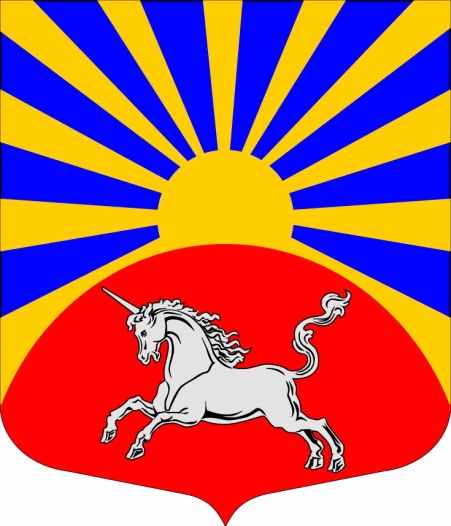 ВВЕДЕНИЕОсновой для разработки и реализации схемы водоотведения муниципального образования "Агалатовское сельское поселение" Всеволожского муниципального района Ленинградской области (далее по тексту – МО «Агалатовское сельское поселение») на период до 20236 года является Федеральный закон от 7 декабря 2011 г. № 416-ФЗ "О водоснабжении и водоотведении", регулирующий всю систему взаимоотношений в водоотведении и направленный на обеспечение устойчивого и надёжного водоотведения, а также Генеральный план развития МО.Схема водоотведения разрабатывается в соответствии с документами территориального планирования и программами комплексного развития систем коммунальной инфраструктуры поселения с учетом схем энергоснабжения, теплоснабжения и газоснабжения.Разработки схемы водоотведения включает первоочередные мероприятия по созданию централизованных систем водоотведения и повышению надежности функционирования этих систем, а также способствующие режиму устойчивого и достаточного финансирования и обеспечивающие комфортные и безопасные условия для проживания людей в МО "Агалатовское сельское поселение". Мероприятия охватывают следующие объекты системы коммунальной инфраструктуры:– в системе водоотведения – магистральные сети водоотведения, канализационные насосные станции, очистные сооружения канализации.Разработка схемы водоотведения включает в себя: – пояснительную записку с кратким описанием существующих систем водоотведения МО "Агалатовское сельское поселение", анализом существующих технических и технологических проблем и схемы водопроводных и канализационных сетей.Целью разработки схемы водоотведения является определение долгосрочной перспективы развития системы водоотведения, обеспечения надежного и бесперебойного водоотведения наиболее экономичным способом при минимальном воздействии на окружающую среду, а также экономического стимулирования развития системы водоотведения и внедрения энергосберегающих технологий, а именно:обеспечение развития системы централизованного водоотведения для существующего и нового строительства жилищного комплекса, а также объектов социально-культурного и рекреационного назначения в период до 2026 года;увеличение объемов производства коммунальной продукции (оказание услуг) по водоотведению при повышении качества и сохранении приемлемости действующей ценовой политики;улучшение работы системы водоотведения;повышение качества питьевой воды, поступающей к потребителям;обеспечение надежного централизованного и экологически безопасного отведения стоков и их очистку, соответствующую экологическим нормативам;снижение вредного воздействия на окружающую среду. очистка сточных вод до нормативных требованийВ ходе решения поставленной цели реализуются задачи по развитию объектов инженерной инфраструктуры, реконструкция и модернизация объектов жилищно-коммунального хозяйства а именно: реконструкция существующих водозаборных узлов; строительство новых водозаборных узлов с установками водоподготовки;реконструкция и строительство централизованной сети магистральных водоводов, обеспечивающих возможность качественного снабжения водой населения и юридических лиц; реконструкция существующих сетей и канализационных очистных сооружений с заменой изношенных участков сети; модернизация объектов инженерной инфраструктуры путем внедрения ресурсо- и энергосберегающих технологий; установка приборов учета; обеспечение подключения вновь строящихся (реконструируемых) объектов недвижимости к системам водоотведения с гарантированным объемом заявленных мощностей в конкретной точке на существующем трубопроводе необходимого диаметра.ОБЩИЕ СВЕДЕНИЯ О МО «АГАЛАТОВСКОЕ СЕЛЬСКОЕ ПОСЕЛЕНИЕ»	МО «Агалатовское сельское поселение» расположено на западе Всеволожского района Ленинградской области. Площадь территории муниципального образования «Агалатовское сельское поселение» - 22027,90 га. Площадь территории уточнена на основании результатов подсчетов площади по обновленным топопланам в компьютерной программе MapInfo. Численность населения по состоянию на 01.01.2009 год – 6295 чел.На территории муниципального образования «Агалатовское сельское поселение» находятся шесть населенных пунктов –деревня Агалатово (частично на землях Министерства обороны РФ);деревня Вартемяги;деревня Елизаветинка (полностью на землях Министерства обороны РФ);деревня Касимово;деревня Колясово;деревня Скотное.Административным центром МО «Агалатовское сельское поселение» является деревня Агалатово.Территория МО «Агалатовское сельское поселение» имеет смежные границы на севере – с территорией МО «Куйвозовское сельское поселение», на востоке – с территорией МО «Лесколовское сельское поселение» и «Токсовское городское поселение», на юге – с территорией МО «Бугровское сельское поселение», на западе – с территорией МО «Юкковское сельское поселение» и Выборгского муниципального района.КлиматКлимат рассматриваемой территории умеренно холодный, переходный от морского к континентальному, с продолжительной мягкой зимой и коротким прохладным летом.Характерной чертой климата данного района является поступление в течение всего года воздушных масс из Атлантики. Поступление арктических воздушных масс приводит к резким  похолоданиям,  наиболее опасным в весенний период.Температура воздухаСредняя многолетняя годовая температура воздуха составляет 3.2С. Средняя температура самого холодного месяца (февраль) равна минус 8.9С, самого теплого (июль) – 16.7С. Абсолютный минимум температуры воздуха достигает минус 36С, абсолютный максимум составляет 32С. Переход среднесуточный температуры воздуха весной через 0С наблюдается в среднем  7 апреля, через 5С – 27 апреля, через 10С – 24 мая. Осенний переход через 10С происходит в среднем 14 сентября, через 5С – 7 октября, через 0С – 5 ноября.Средняя дата последнего заморозка весной – 21 мая. Первый заморозок осенью в среднем наблюдается 29 сентября. Продолжительность безморозного периода в среднем составляет 130 суток. Продолжительность периода с температурой выше 0С составляет 211 суток, с температурой выше 5С – 162 суток, с температурой выше 10С – 112 суток. Сумма среднесуточных температур воздуха выше 0С составляет 2126С, выше 5С - 1999С, выше 10С - 1621С.Температура поверхности почвыВнутригодовой  ход температуры поверхности почвы аналогичен ходу температуры воздуха. Средняя многолетняя годовая температура поверхности почвы составляет 4С. Абсолютный максимум температуры поверхности почвы достигает 48С, абсолютный минимум - минус 40С. Средняя дата появления последнего заморозка на почве весной  – 5 июня, первого осенью – 15 сентября. Средняя продолжительность безморозного периода на поверхности почвы составляет 101 сутки. Наибольшая за зиму глубина промерзания почвы (суглинистые грунты) наблюдается  в марте и составляет в среднем 0.5 м при максимуме 1.0-1.1 м.Атмосферные осадкиГодовая норма атмосферных осадков с поправками к показаниям осадкомера составляет 786 мм. Наименьшее месячное количество осадков (49 мм) выпадает в марте, наибольшее (95 мм) – в августе. В среднем за год наблюдается примерно 190 суток с осадками, из них в жидком виде осадки выпадают в течение 95 суток, в твердом виде – в течение 65 суток и в смешанном виде – в течение 30 суток.В летний период осадки имеют преимущественно ливневой характер. Максимальная интенсивность их за интервал 5 минут составляет 3.2 мм/мин, за 20 минут – 1.7 мм/мин.Геологическое строениеВ геоморфологическом отношении район представляет собой ледниково-озерную равнину, нарушаемую отдельными холмообразными повышениями (относительной высотой до 20-25 м).Территория сельского поселения достаточно обеспечена ресурсами поверхностных и подземных вод. 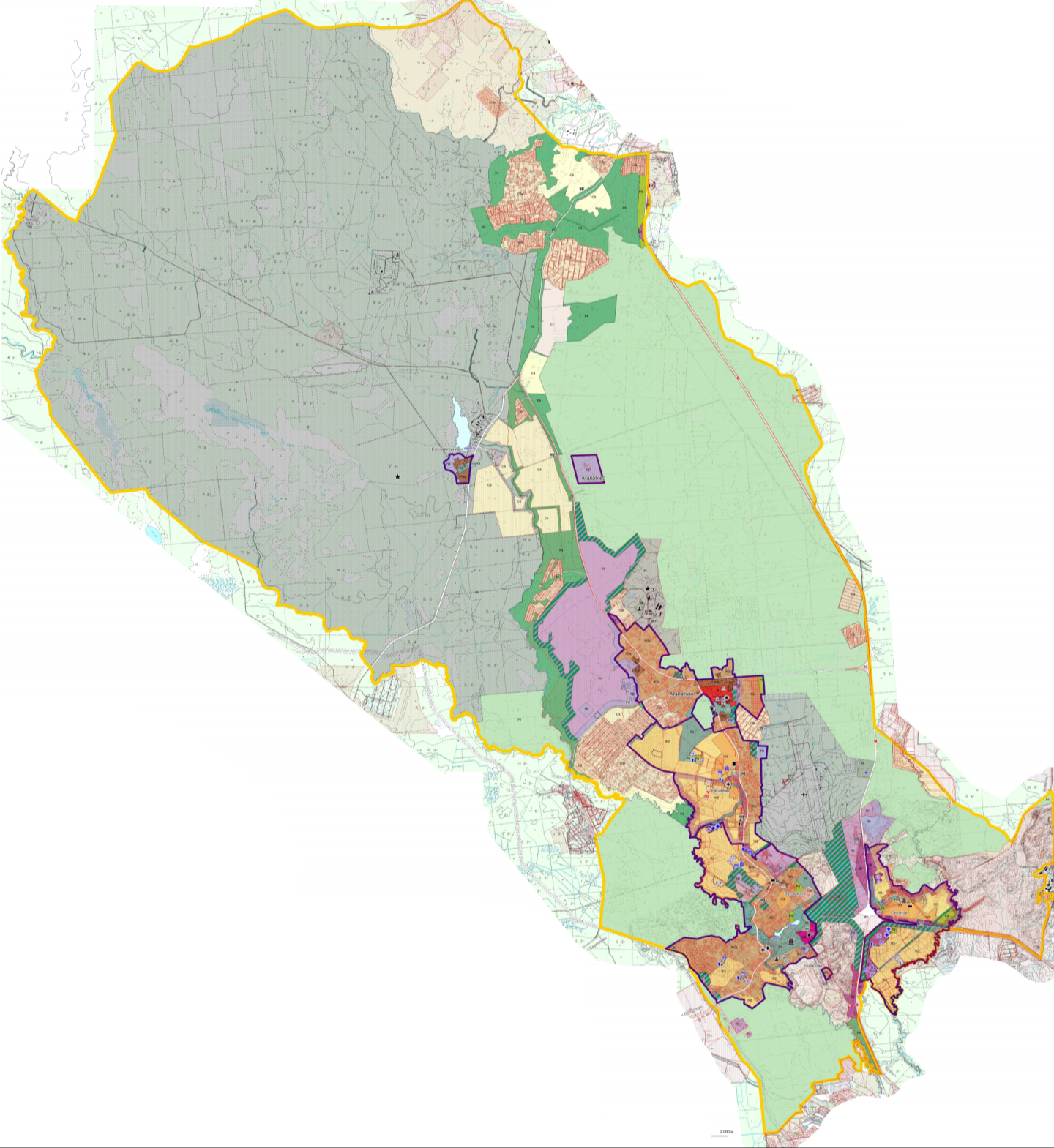 Рис. 1. Карта град. зонирования МО «Агалатовское сельское поселение»	Существующее положение в сфере водоотведения МО «Агалатовское сельское поселение»Описание структуры системы сбора, очистки и отведения сточных вод на территории поселения, городского округа и деление территории поселения, городского округа на эксплуатационные зоныВ МО «Агалатовское сельское поселение» существует централизованная система водоотведения, представленная одной эксплуатационной зоной – зоной эксплуатационной ответственности зоной ответственности МП «Агалатово-Сервис», зоной ответственности МП «Агалатово-Сервис» осуществляет прием и сброс сточных вод от населения, предприятий и организаций МО «Агалатовское сельское поселение». Дождевая канализация.Сеть дождевой канализации и очистные сооружения поверхностного стока на рассматриваемой территории существуют только в д. Агалатово (военный городок). Отвод поверхностного стока в остальных населенных пунктах МО «Агалатовское сельское поселение», осуществляется в настоящее время по кюветам вдоль дорог, по водоотводным канавам и рельефу местности. д. Агалатово (военный городок)Существующая застройка в д. Агалатово (военный городок) канализована через внутриквартальные и уличные сети. Диаметр канализационных сетей 100-400 мм. Материал трубопроводов - в основном керамика, встречается чугун, сталь.Большая часть зданий канализирована. Остальная часть зданий имеет водонепроницаемые выгреба, септики с последующим вывозом стоков на канализационные очистные сооружения (далее по тексту КОС). Сточные воды с канализованных территорий собираются по системе трубопроводов в центральный коллектор и самотеком поступают в приемный резервуар КНС. Из приемного резервуара сточные воды перекачиваются на КОС.д. Агалатово (военный городок) помимо сети хоз-бытовой канализации имеет сеть ливневой канализации. Ливневые стоки перед сбросом в водоприемник (река Охта) проходят обработку на ЛОС ливнестоков.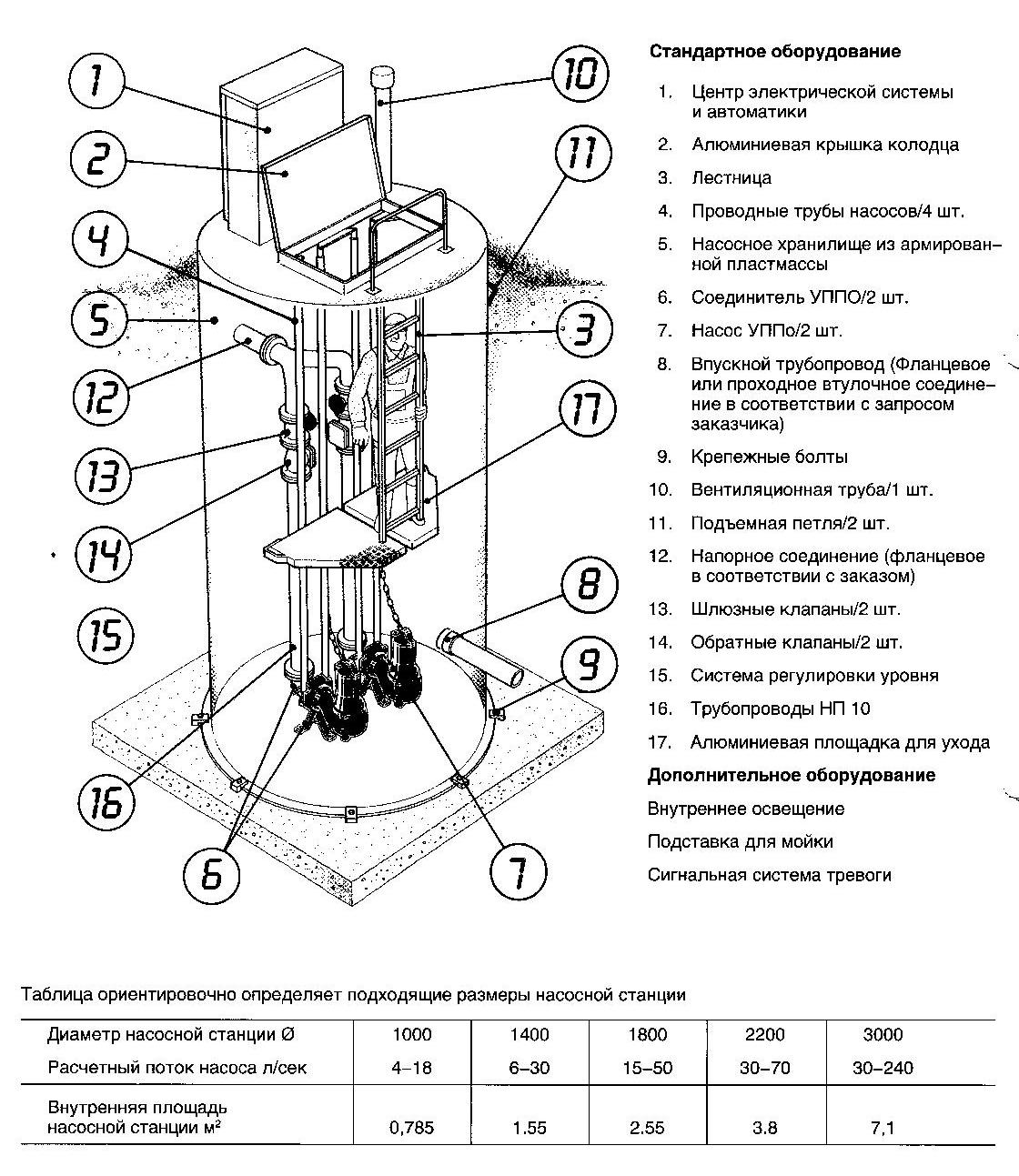 Рис. 2. КНС д. Агалатово (военный городок)д. Агалатово (плантация новогодних елок)Существующая застройка в д. Агалатово (плантация новогодних елок, далее по тексту ПНЕ) канализована через внутриквартальные сети. Диаметр канализационных сетей 200-250 мм. Материал трубопроводов - чугун.Канализованы два 2-х этажных многоквартирных дома и частично частный сектор. Не канализированные объекты имеют водонепроницаемые выгреба, септики с последующим вывозом стоков на КОС. Система водоотведения района представляет из себя систему из четырех колодцев-отстойников после прохождения которых сточная вода без очистки сбрасывается в безымянный ручей, впадающий в р. Охта.Мощность канализационных потоков принята равной мощности потоков водопотребления. Контроль над качеством и количеством сточных вод не проводится. В период строительства КОС в\г Агалатово проектом предусматривалось подключение к ним данного жилого массива. Для этого были проложены канализационные сети, в том числе и коллектор под шоссе. Топографический уклон коллектора – отрицательный. Для перекачки стоков жилого. района предусматривалась установка перекачивающей канализационно-насосной станции (КНС). Однако по настоящий момент проектные решения не реализованы.д. Агалатово (жил. городок)Существующая застройка в д. Агалатово (жил. городок) канализована через внутриквартальные и уличные сети. Диаметр канализационных сетей 150-320 мм. Материал трубопроводов – керамика, полиэтилен.Канализованы 2-5 этажные здания в центральной части поселка. Не канализированные объекты имеют водонепроницаемые выгреба, септики с последующим вывозом стоков на КОС. Сточные воды с канализованных территорий собираются по системе трубопроводов в центральный коллектор и самотеком сбрасываются в ближайшие канавы в 2-х точках сброса.Проектом предусмотрена перекачка хоз-бытовых сточных вод на КОС Агалатово канализационно-насосной станцией жил. городка, но в настоящий момент КНС находится в нерабочем состоянии.Существующие сети и объекты централизованного водоотведения находятся в неудовлетворительном состоянии.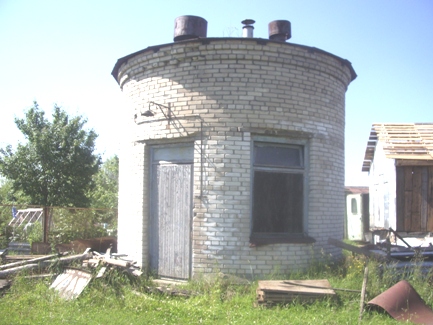 Рис. 3. КНС д. Агалатово (жил. городок)д. ВартемягиСуществующая застройка в п. Суходолье канализована через внутриквартальные и уличные сети. Диаметр канализационных сетей 90-300 мм. Материал трубопроводов - в основном керамика, встречается чугун, сталь и ПНД.Канализованы 2-5 этажные здания в северной части поселка, а также три коттеджных поселка «Вартемяги парк», «Вартемяги комфорт», «Любовино». Остальные здания имеют водонепроницаемые выгреба, септики с последующим вывозом стоков на КОС. Сточные воды с канализованных территорий собираются по системе трубопроводов в центральные коллектора и самотеком поступают в приемные резервуары КНС. Из приемных резервуаров КНС сточные воды перекачиваются в приемный резервуар главной КНС в районе котельной, далее по напорным сетям водоотведения сточные воды перекачиваются на КОС.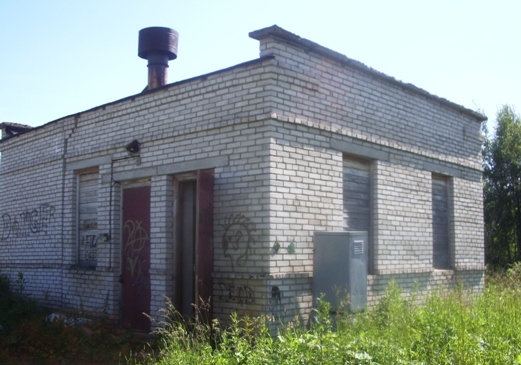 Рис. 4. Павильон главной КНС д. ВартемягиСуществующие сети и объекты централизованного водоотведения находятся в неудовлетворительном состоянии.д. КасимовоСуществующая застройка в д. Касимово канализована через уличные сети. Диаметр канализационных сетей 63мм. Материал трубопроводов – ПНД.Канализован частично частный сектор по улице Луговая и ул. Аришкина дорога. Остальные здания имеют выгребные ямы. Сточные воды с канализованных территорий собираются по системе трубопроводов в центральный коллектор и под напором поступают в самотечный коллектор д. Агалатово (военный городок) далее на КОС.Существующие сети и объекты централизованного водоотведения находятся в удовлетворительном состоянии.д. ЕлизаветинкаПо сборному канализационному коллектору хоз-бытовые стоки самотеком поступают на канализационную насосную станцию (КНС) и далее по напорному коллектору направляются на канализационные очистные сооружения. Из КНС сточная вода подается на очистные сооружения биологической очистки.В настоящее время существующие БОС д. Елизаветинка находятся в нерабочем состоянии.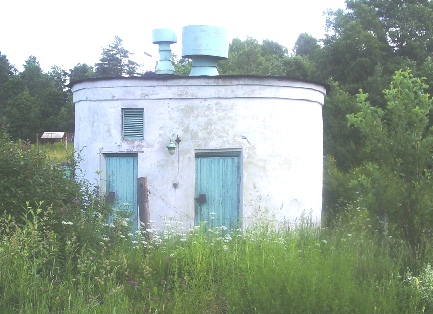 Рис. 5. Павильон КНС д. ЕлизаветинкаСуществующие сети и объекты централизованного водоотведения находятся в неудовлетворительном состоянии.Описание результатов технического обследования централизованной системы водоотведения, включая описание существующих канализационных очистных сооружений, в том числе оценку соответствия применяемой технологической схемы очистки сточных вод требованиям обеспечения нормативов качества очистки сточных вод, определение существующего дефицита (резерва) мощностей сооружений и описание локальных очистных сооружений, создаваемых абонентамид. Агалатово (военный городок)Производительность КОС-	Q cyт. расчетный:	2700 мЗ/сут.-	Q чac. максимальный: 249 мЗ/час.-	qnac. расчетный:	225 мЗ/час.Количество и категории сточных вод, поступивших на очистные сооружения:-	Q cyт. расчетный: 1088 мЗ/сут.-	БПК20 (BOD20): 302 мг 02/л-	БПК20 (BOD20): 815 кг/сут.-	Взвешенные вещества: 259 мг /л-	Взвешенные вещества: 699 кг/сут.	Исходя из выше изложенного, резерв очистных сооружений составляет 1612 м3/сут.Работа очистных сооружений обеспечивает удовлетворительную очистку сточных вод перед сбросом в поверхностный водоприемник – реку Охта.Лимиты на образование отходов отсутствуют. Учет отходов не производится.Требуется оборудование дополнительных торфяных площадок, силовые щиты и КИА КОС требуют ремонта и частичной замены.Схема размещения КНС и выпусков д. Агалатово (военный городок) представлена в Приложении 1.д. Агалатово (жил. городок)Канализационным очистным сооружениям д. Агалатово (жил. городок) как уже говорилось ранее отсутствуют, таким образом, анализ резервов и дефицитов производственных мощностей осуществить невозможно.Схема размещения выпусков д. Агалатово (жил. городок) представлена в Приложении 2.д. Агалатово (ПНЕ)Канализационным очистным сооружениям д д. Агалатово (ПНЕ) как уже говорилось ранее отсутствуют, таким образом, анализ резервов и дефицитов производственных мощностей осуществить невозможно.Схема размещения выпусков д. Агалатово (ПНЕ) представлена в Приложении 2.д. ВартемягиКанализационные очистные сооружения д. Вартемяги находятся в разрушенном состоянии, таким образом, анализ резервов и дефицитов производственных мощностей осуществить невозможно.Схема размещения выпусков д. Вартемяги представлена в Приложении 2.д. КасимовоВ д. Касимово, как уже говорилось ранее, нет собственных КОС все хозяйственно- бытовые стоки перекачиваются по напорному коллектору в самотечную систему водоотведения д. Агалатово (военный городок), далее на КНС а затем на КОС д. Агалатово. Расчет резерва и дефицита производственных мощностей осуществлен выше.Схема размещения выпусков д. Касимово представлена в Приложении 2.д. ЕлизаветинкаДанные об объемах сточных вод принятых КОС д. Елизаветинка не предоставлены, таким образом, анализ резервов и дефицитов производственных мощностей осуществить невозможно.Схемы размещения объектов централизованного водоотведения д. Елизаветинка не предоставлены.Описание технологических зон водоотведения, зон централизованного и нецентрализованного водоотведения (территорий, на которых водоотведение осуществляется с использованием централизованных и нецентрализованных систем водоотведения) и перечень централизованных систем водоотведения	Централизованную систему водоотведения МО «Агалатовское сельское поселение» можно разделить на 6 технологических зон: д. Агалатово (воен. городок), д. Агалатово (жил. городок), д. Агалатово (ПНЕ), д. Вартемяги, д. Касимово и д. Елизаветинка. В остальных населенных пунктах МО «Агалатовское сельское поселение» система водоотведения децентрализованная.Описание технической возможности утилизации осадков сточных вод на очистных сооружениях существующей централизованной системы водоотведенияНа момент разработки данной схемы водоотведения утилизация осадков сточных вод осуществляется только в д. Агалатово (воен. городок). Осадок сточных вод периодически автотранспортом отвозится на утилизацию или захоронение.Описание состояния и функционирования канализационных коллекторов и сетей, сооружений на них, включая оценку их износа и определение возможности обеспечения отвода и очистки сточных вод на существующих объектах централизованной системы водоотведенияд. Агалатово (военный городок)Отвод и транспортировку хозяйственно-бытовых стоков от абонентов осуществляется через систему самотечных и напорных трубопроводов.Диаметр трубопроводов варьируется от 110 до 400 мм. На сегодняшний день износ сетей канализации составляет 55%.Таблица 1. Протяженность и диаметры участков сети в соответствии с названиями начальных и конечных пунктов.Функционирование и эксплуатация канализационных сетей систем централизованного водоотведения осуществляется на основании «Правил технической эксплуатации систем и сооружений коммунального водоснабжения и канализации», утвержденных приказом Госстроя РФ №168 от 30.12.1999г.д. Агалатово (жил. городок)Отвод и транспортировку хозяйственно-бытовых стоков от абонентов осуществляется через систему самотечных трубопроводов.Диаметр трубопроводов варьируется от 100 до 250 мм. На сегодняшний день износ сетей канализации составляет 82%.Таблица 2. Протяженность и диаметры участков сети в соответствии с названиями начальных и конечных пунктов.Функционирование и эксплуатация канализационных сетей систем централизованного водоотведения осуществляется на основании «Правил технической эксплуатации систем и сооружений коммунального водоснабжения и канализации», утвержденных приказом Госстроя РФ №168 от 30.12.1999г.д. Агалатово (ПНЕ)Отвод и транспортировку хозяйственно-бытовых стоков от абонентов осуществляется через систему самотечных трубопроводов.Диаметр трубопроводов составляют 250 мм. Данные по износу сетей предоставлены небыли.Таблица 3. Протяженность и диаметры участков сети в соответствии с названиями начальных и конечных пунктов.Функционирование и эксплуатация канализационных сетей систем централизованного водоотведения осуществляется на основании «Правил технической эксплуатации систем и сооружений коммунального водоснабжения и канализации», утвержденных приказом Госстроя РФ №168 от 30.12.1999г.д. ВартемягиОтвод и транспортировку хозяйственно-бытовых стоков от абонентов осуществляется через систему самотечных и напорных трубопроводов.Диаметр трубопроводов варьируется от 90 до 300 мм. На сегодняшний день износ сетей канализации составляет 84%.Таблица 4. Протяженность и диаметры участков сети в соответствии с названиями начальных и конечных пунктов.Функционирование и эксплуатация канализационных сетей систем централизованного водоотведения осуществляется на основании «Правил технической эксплуатации систем и сооружений коммунального водоснабжения и канализации», утвержденных приказом Госстроя РФ №168 от 30.12.1999г.д. КасимовоОтвод и транспортировку хозяйственно-бытовых стоков от абонентов осуществляется через систему самотечных трубопроводов.Диаметр трубопроводов составляет 200 мм. На сегодняшний день износ сетей канализации составляет 10%.Таблица 5. Протяженность и диаметры участков сети в соответствии с названиями начальных и конечных пунктов.Функционирование и эксплуатация канализационных сетей систем централизованного водоотведения осуществляется на основании «Правил технической эксплуатации систем и сооружений коммунального водоснабжения и канализации», утвержденных приказом Госстроя РФ №168 от 30.12.1999г.Канализационные насосные станцииВ настоящее время в МО «Агалатовское сельское поселение» расположены 11 канализационно-насосных станций из них функционируют только 7, КНС в д. Агалатово (жил. городок) и д. Касимово не функционируют. Данные об установленном насосном оборудовании предоставлены небыли.Оценка безопасности и надежности централизованных систем водоотведения и их управляемостиЦентрализованная система водоотведения представляет собой систему инженерных сооружений, надежная и эффективная, работа которых является одной из важнейших составляющих санитарного и экологического благополучия МО «Агалатовское сельское поселение». Приоритетным направлением развития системы водоотведения является повышение качества очистки воды и надежности работы канализационных сетей и сооружений.Под надежностью участка канализационного трубопровода понимается его свойство бесперебойного отвода сточных вод от обслуживаемых объектов в расчётных количествах в соответствии с санитарно-гигиеническими требованиями и соблюдением мер по охране окружающей среды. Трубопроводы системы водоотведения – наиболее функционально значимый элемент системы водоотведения. В то же самое время именно трубопроводы наиболее уязвимы с точки зрения надежности. Данные по аварийным ситуациям на сетях и объектах водоотведения предоставлены небыли.При оценке надежности водоотводящих сетей к косвенным факторам, влияющих на риск возникновения отказа следует отнести следующие факторы: год укладки канализационного трубопровода, диаметр трубопровода (толщина стенок), нарушения в стыках трубопроводов, дефекты внутренней поверхности, засоры, препятствия, нарушение герметичности, деформация трубы,глубина заложения труб, состояние грунтов вокруг трубопровода, наличие (отсутствие) подземных вод, интенсивность транспортных потоков. Оценка косвенных факторов и их ранжирование по значимости к приоритетному фактору (аварийности) должно производиться с учетом двух основных условий: 1. минимального ущерба (материального, экологического, социального) в случае аварийной ситуации, например, отказа участка канализационной сети; 2. увеличения срока безаварийной эксплуатации участков сети. В условиях плотной городской застройки наиболее эффективным и экономичным решением является применение бестраншейных методов ремонта и восстановления трубопроводов. Для участков трубопроводов, подлежащих замене или прокладываемых вновь, наиболее эффективным, надежным и современным материалом является полиэтилен, который не подвержен коррозии и выдерживает ударные нагрузки при резком изменении давления в трубопроводе. Бестраншейные методы ремонта и восстановления трубопроводов позволяют вернуть в эксплуатацию потерявшие работоспособность трубопроводы и обеспечить их стабильную пропускную способность на срок 50 лет и более. Одним из важнейших элементов системы водоотведения являются канализационные насосные станции. Надежность и безотказность работы канализационных насосных станций зависит от надежного энергоснабжения. 
Оценка воздействия централизованных систем водоотведения на окружающую среду	Все хозяйственно-бытовые сточные воды по системе, состоящей из трубопроводов, каналов, коллекторов, канализационных насосных станций, отводятся на очистку на ОС канализации. Очистные сооружения сточных вод имеются не во всех поселениях, а большинство имеющихся очистных сооружений находятся в аварийном состоянии и не обеспечивают полноценную очистку сточных вод, тем самым наносится ущерб экологии поселений. Очистка поверхностно-ливневых сточных вод осуществляется только в д. Агалатово (воен. городок). Из-за недостатка очистных сооружения поверхностно-ливневых сточных вод, наносится ущерб экологии поселений.Описание территорий МО «Агалатовское сельское поселение», неохваченных централизованной системой водоотведенияНа данный момент система централизованного водоотведения существует в д. Агалатово, д. Вартемяги, д. Касимово и д. Елизаветинка и она охватывает 2-5 этажные многоквартирные жилые здания, часть домов частного сектора и часть зданий юридических лиц. В районах неохваченных централизованными системами водоотведения, для канализации пользуются выгребные ямы и септики.Описание существующих технических и технологических проблем в водоотведении МО «Агалатовское сельское поселение»Канализационные сети практически не ремонтируются. В результате накопленного износа растет количество инцидентов и аварий в водоотведении, увеличиваются сроки ликвидации аварий и стоимость ремонтов. Модернизация канализационной системы - острейшая проблема, к решению которой необходимо приступать в краткосрочной перспективе.Часть объектов системы водоотведения находится в нерабочем состоянииУстаревшая коммунальная инфраструктура не позволяет обеспечивать выполнение современных экологических требований и требований к качеству поставляемых потребителям коммунальных ресурсов.Описание мероприятий для решения этих проблем представлено в п. 4.Балансы сточных вод в системе водоотведенияБаланс поступления сточных вод в централизованную систему водоотведения и отведения стоков по технологическим зонам водоотведенияВ настоящее время в МО «Агалатовское сельское поселение» эксплуатируются пять систем централизованного водоотведения: д. Агалатово (воен. городок), д. Агалатово (жил. городок), д. Агалатово (ПНЕ), д. Вартемяги, д. Касимово и д. Елизаветинка.В таблице ниже представлены балансы поступления сточных вод в централизованную систему водоотведения по технологическим зонам за исключением д. Елизаветинка, т.к. по данному населенному пункту объемы водоотведения предоставлены небыли.	Таблица 6. Баланс водоотведения по технологическим зонам.Оценка фактического притока неорганизованного стока (сточных вод, поступающих по поверхности рельефа местности) по технологическим зонам водоотведенияДанные об объемах неорганизованного стока поступивших в КОС не предоставлены, в виду отсутствия приборного учета хозяйственно-бытовых стоков, производить корректный анализ не представляется возможным. Сведения об оснащённости зданий, строений, сооружений приборами учёта принимаемых сточных вод и их применении при осуществлении коммерческих расчётов	В настоящее время коммерческий учет принимаемых сточных вод осуществляется в соответствии с действующим законодательством, т.е. количество принятых сточных вод принимается равным количеству потребленной воды. Доля объемов рассчитанная данным способом составляет 100 %.Дальнейшее развитие коммерческого учета сточных вод осуществляется в соответствии с федеральным законом «О водоснабжении и водоотведении» № 416 от 07.12.2011г.Результаты ретроспективного анализа балансов поступления сточных вод в централизованную систему водоотведения по технологическим зонам водоотведения с выделением зон дефицитов и резервов производственных мощностейСведения по объемным показателям поступления сточных вод за последние 10 лет предоставлены не были. Проведение анализа невозможно. Выделение зон дефицитов и резервов мощностей за последние 10 лет невозможно.Прогнозные балансы поступления сточных вод в централизованную систему водоотведения и отведения стоков по технологическим зонам водоотведения на срок не менее 10 лет с учетом различных сценариев развития поселений, городских округовПрогнозные балансы поступления сточных вод в централизованную систему водоотведения и отведения стоков по технологическим зонам водоотведения представлены в таблице ниже.	Таблица 7. Прогнозные балансы поступления сточных вод по технологическим зонамПрогноз объема сточных водДанный раздел составлялся на основе генерального плана развития МО «Агалатовское сельское поселение» и п. 2 раздела схемы водоснабжения муниципального образования "Агалатовское сельское поселение" Всеволожского муниципального района Ленинградской области.Сведения о фактическом и ожидаемом поступлении сточных вод в централизованную систему водоотведенияТаблица 8. Сведения о фактическом и ожидаемом поступлении сточных вод в централизованную систему водоотведенияОписание структуры перспективного водоотведения МО «Агалатовское сельское поселение»(эксплуатационные и технологические зоны)	В соответствии с определением технологической зоны водоотведения из требований к содержанию схем водоотведения технологическая зона водоотведения - часть канализационной сети, принадлежащей организации, осуществляющей водоотведение, в пределах которой обеспечиваются прием, транспортировка, очистка и отведение сточных вод или прямой (без очистки) выпуск сточных вод в водный объект. В МО «Агалатовское сельское поселение»можно выделить 5 технологических зон: д. Агалатово (военный городок), д. Агалатово (жил. городок), д. Вартемяги, д. Касимово, д. Скотное.Эксплуатационная зона - зона эксплуатационной ответственности организации, осуществляющей водоотведение, определенная по признаку обязанностей (ответственности) организации по эксплуатации централизованных систем водоотведения. В МО «Агалатовское сельское поселение»можно выделить одну эксплуатационную зону: зону обслуживания МП «Агалатово-Сервис».Таким образом, на 2023 год централизованная система водоотведения будет представлена одной эксплуатационной зоной и тремя технологическими зонами.Расчет требуемой мощности очистных сооружений исходя из данных о расчетном расходе сточных вод, дефицита (резерва) мощностей по технологическим зонам сооружений водоотведения с разбивкой по годамРезервы мощности за 2013-2023 года представлен в таблице ниже.Таблица 9. Резерв производственных мощностей очистных сооружений канализацииРезультаты анализа гидравлических режимов и режимов работы элементов централизованной системы водоотведенияВ настоящее время в МО «Агалатовское сельское поселение» расположены 11 канализационно-насосных станций. Данные об установленном насосном оборудовании,  данные о фактической продолжительности работы насосов, потребления электроэнергии и фактическом объеме перекачиваемых сточных вод предоставлены небыли, в связи, с чем произвести корректный анализ работы насосного оборудования КНС не было возможнымСхема расположения КНС представлена в приложении 1.Анализ резервов производственных мощностей очистных сооружений системы водоотведения и возможности расширения зоны их действияИсходя из перспективного баланса поступления сточных вод в 2023 году и застройки новых территорий, планируется строительство новой КНС, а также строительство сетей и канализационных очистных сооружений хозяйственно-бытовых стоков. Результаты расчета резерва производительности очистных сооружений представлены в п. 3.3.К 2016 году рекомендуется произвести модернизацию с увеличением мощности КОС в д. Агалатово (военный городок) до 6000 м3/сут.Зона действия планируемых к вводу очистных сооружений канализации представлена в Приложении 2.К 2016 году планируется строительство КНС в д. Вартемяги мощностью 500 м3/сут.К 2023 году планируется проектирование и строительство КОС в районе деревни Скотное, производительностью 6000 м3/сут. Зона действия планируемых к вводу очистных сооружений канализации не определена.Предложения по строительству, реконструкции и модернизации (техническому перевооружению) объектов централизованной системы водоотведенияОсновные направления, принципы, задачи и целевые показатели развития централизованной системы водоотведенияСхема водоотведения МО «Агалатовское сельское поселение» до 2023 года разработан в целях реализации государственной политики в сфере водоотведения, направленной на обеспечение охраны здоровья населения и улучшения качества жизни населения путем обеспечения бесперебойного и качественного водоотведения, снижение негативного воздействия на водные объекты путем повышения качества очистки сточных вод, обеспечение доступности услуг водоотведения для абонентов за счет развития централизованной системы водоотведения.Принципами развития централизованной системы водоотведения МО «Агалатовское сельское поселение» являются:-постоянное улучшение качества предоставления услуг водоотведения потребителям (абонентам);-удовлетворение потребности в обеспечении услугой водоотведения новых объектов капитального строительства;-постоянное совершенствование системы водоотведения путем планирования, реализации, проверки и корректировки технических решений и мероприятий.Основными задачами, решаемыми в схеме водоотведения являются:- модернизация и строительство канализационных очистных сооружений с внедрением технологий глубокого удаления биогенных элементов, доочистки и обеззараживания сточных вод поверхностного стока для исключения отрицательного воздействия на водоемы и требований нормативных документов Российского законодательства с целью снижения негативного воздействия на окружающую среду;-обновление и строительство канализационной сети с целью повышения надежности и снижения количества отказов системы;-создание системы управления канализацией сельского поселения с целью повышения качества предоставления услуги водоотведения за счет оперативного выявления и устранения технологических нарушений в работе системы;-повышение энергетической эффективности системы водоотведения;-строительство сетей и сооружений для отведения сточных вод с отдельных территорий, не имеющих централизованного водоотведения с целью обеспечения доступности услуг водоотведения для всех жителей поселения.-обеспечение доступа к услугам водоотведения новых потребителей.В соответствии с постановлением Правительства РФ от 05.09.2013 №782 «О схемах водоснабжения и водоотведения» (вместе с «Правилами разработки и утверждения схем водоснабжения и водоотведения», «Требованиями к содержанию схем водоснабжения и водоотведения») к целевым показателям развития централизованных систем водоотведения относятся:- показатели надежности и бесперебойности водоснабжения;- показатели качества обслуживания абонентов;- показатели качества очистки сточных вод;- показатели эффективности использования ресурсов при транспортировке сточных вод; - соотношение цены реализации мероприятий инвестиционной программы и их эффективности - улучшение качества воды; - иные показатели, установленные федеральным органом исполнительной власти, осуществляющим функции по выработке государственной политики и нормативно-правовому регулированию в сфере жилищно-коммунального хозяйства.Перечень основных мероприятий по реализации схем водоотведения с разбивкой по годам, включая технические обоснования этих мероприятийВ целях реализации схемы водоотведения МО «Агалатовское сельское поселение» до 2023 года необходимо выполнить комплекс мероприятий, направленных на обеспечение в полном объёме необходимого резерва мощностей инженерно–технического обеспечения для развития объектов капитального строительства и подключение новых абонентов на территориях перспективной застройки и повышение надёжности систем жизнеобеспечения. Данные мероприятия можно разделить на следующие категории:- к 2023 г. планируется строительство КОС в д. Скотное;- к 2016 г. планируется модернизация и автоматизация канализационных очистных сооружений с увеличением мощности;- с 2014 по 2023 г. г. планируется реконструкция основных самотечных и напорных канализационных коллекторов для обеспечения надежности системы водоотведения;- с 2014 по 2023 г. г. планируется строительство сетей водоотведения для подключения объектов капитального строительства;- к 2016 г. реконструкция КНС в д. Вартемяги;- к 2016 г. планируется строительство напорного канализационного коллектора от КНС д. Вартемяги до КНС д. Касимово.- к 2023 г. планируется произвести реконструкцию ливневых очистных сооружений;- к 2016 г. строительство КНС в д. Агалатово (ПНЕ), д. Вартемяги. - к 2016 гввод в эксплуатацию КНС в районе водонапорной башни в д. Агалатово (жил. городок). Существующую КНС рекомендуется ликвидировать, т.к. в виду высокого износа данное сооружение с экономической точки зрения нецелесообразно реконструировать.- к 2016 гввод в эксплуатацию КНС в д. Касимово.В результате строительства сетей, канализационно-насосных станций и канализационных очистных сооружений хозяйственно-бытовых стоков будут решены следующие задачи: - обеспечение населения услугой централизованного водоотведения; - обеспечение очистки сточных вод до рыбохозяйственных требований и санитарно-эпидемиологических требований по бактериологическим показателям, глубокое удаление биогенных элементов;- бесперебойное функционирование системы водоотведения.Технические обоснования основных мероприятий по реализации схем водоотведенияВ результате накопленного износа канализационных сетей растет количество инцидентов и аварий в водоотведении, увеличиваются сроки ликвидации аварий и стоимость ремонтов. Для решения этой проблемы необходимо строительство и реконструкция сетей водоотведения.Устаревшая коммунальная инфраструктура не позволяет обеспечивать выполнение современных экологических требований и требований к качеству поставляемых потребителям коммунальных ресурсов. В связи с этим планируется произвести восстановление и строительство общесплавных канализационных очистных сооружений.В целях повышения надежности и энергоэффективности системы водоотведения, планируется реконструкция существующих КНС и строительство новых. Реконструкция существующих КНС в д. Агалатово (жил. городок) в виду высокого износа сооружения и оборудования с экономической точки зрения реконструировать нецелесообразно, вследствие чего рекомендуется ее ликвидировать.Для обеспечения централизованным водоотведением перспективных абонентов планируется строительство новых канализационных сетей.Сведения о вновь строящихся, реконструируемых и предлагаемых к выводу из эксплуатации объектах централизованной системы водоотведенияСтроительство сетей водоотведения.К 2023 году в д. Агалатово (военный городок) в эксплуатацию будут введены многоквартирные дома.К 2023 году в д. Вартемяги в эксплуатацию будет введен жилой комплекс.К 2023 году в д. Агалатово (жил. городок) планируется строительство детского сада.К 2023 году в д. Касимово планируется произвести подключение жилых домов частного сектора по ул. Луговая.К 2023 году планируется начать подключение абонентов в д. Скотное.К 2016 году планируется произвести подключение системы водоотведения д. Агалатово (ПНЕ) и д. Агалатово (жил. городок) к системе канализации д. Агалатово (военный городок).Строительство очистных сооружений.В виду того, что канализационные очистные сооружения находятся в неудовлетворительном состоянии и не производят должную очистку хозяйственно-бытовых сточных вод, рекомендуется перекачивать хозяйственно бытовые сточные воды от абонентов в д. Вартемяги, д. Агалатово (жил. городок), д. Агалатово (ПНЕ) на КОС в д. Агалатово (военный городок) и произвести модернизацию с увеличением мощности в д. Агалатово (военный горок).Для реализации мероприятий по обеспечению населения д. Скотное услугой централизованного водоотведения, рекомендуется строительство КОС в данном поселении. К рассмотрению предлагаются блочные очистные сооружения станция для очистки сточных вод, мощностью 6000 м3/сутки, состоящие из отдельных модулей, скомпонованных в единое здание или отдельно стоящие блоки, в зависимости от:объема;состава поступающих стоков (хозяйственно-бытовые, ливневые, промышленные);требований к очистке (сброс в центральную канализацию, на рельеф местности, в водоем рыбохозяйственного значения, доочистка в грунте).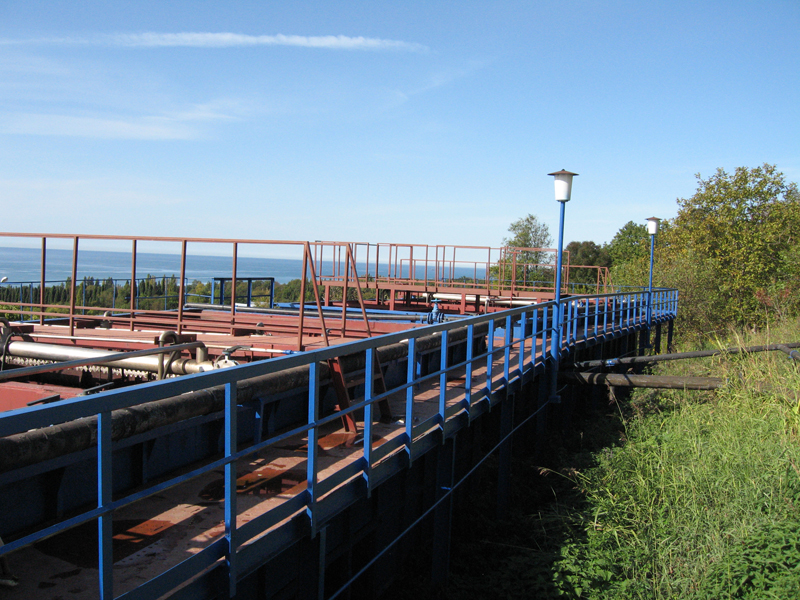 Рис. 6. Блочные очистные сооружения.Станция биологической очистки работоспособна при значениях БПК свыше 90 мг/л, отсутствии токсичных соединений.Станция физико-химической очистки работоспособна во всем диапазоне химического состава стока, но использует в технологическом цикле химические реагенты и соответственно, имеет более высокую стоимость эксплуатации.Наиболее востребованные решения по очистке стоков, это – очистка хозяйственно-бытовых стоков и очистка ливневых стоков. Для очистки бытовых стоков наиболее оптимальными являются биологические очистные сооружения с выделенным циклом нитрификации-денитрификации и со сбросом в водоем рыбохозяйственного значения.Блочные установки биологической очистки сточных вод обеспечивают очистку бытовых сточных вод до показателей, соответствующих ПДК сброса в водоёмы рыбохозяйственного назначения. Технология очистки воды основана на биологическом удалении из сточных вод органических соединений и биологических элементов (азота и углерода) и химическом удалении фосфора. Установка включает в себя: усреднительную емкость, аэротенк с выделенными анаэробной и аэробными зонами, отстойники, стабилизацию активного ила, доочистку на напорных фильтрах и обеззараживание ультрафиолетовым излучением.Блочные локальные очистные сооружения поставляются в полной заводской готовности, наземного контейнерного типа с теплоизолированными ограждающими конструкциями из сэндвич-панелей с базальтовым волокном, автоматическим газовым или электрообогревом, смонтированной запорно-регулирующей арматурой, блоком автоматики, расходомерами, компрессорами, УФ установкой обеззараживания, установкой обезвоживания осадка. Корпус установки очистки сточных вод изготавливается из нержавеющей стали, что гарантирует срок службы установки не менее 25 лет. В технологическом помещении установлена вентиляция и обогрев, предусмотрено заземление и освещение. Помимо этого, имеется оснащение индивидуальными средствами пожаротушения. Электроснабжение осуществляется от местных сетей напряжением 380/220 В по 1-2-й категории надёжности.Данные мероприятия планируется выполнить к 2017 году.Строительство и ввод в эксплуатацию  канализационных насосных станцийВ целях повышения надежности и энергоэффективности системы водоотведения, рекомендуется строительство новых КНС, которые планируется разместить в деревнях Агалатово (ПНЕ), Вартемяги и рекомендуется ввести в эксплуатацию уже построенные новые КНС в деревнях Агалатово (жил. городок), д. Касимово. Проекта на строительство на момент разработки схемы не существует.К строительству предлагаются комплектные канализационные станции Grundfos. 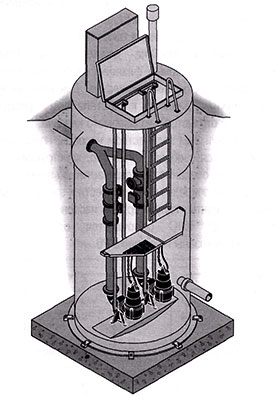 Рис. 7. Комплексные канализационные насосные станции GrundfosКомплектные насосные станции компании используются для сбора и перекачивания дренажных, хозбытовых сточных вод, а также дождевой воды. Станции малой производительности Grundfos PUST требуют минимального технического обслуживания и просты в эксплуатации. Используемые в них канализационные насосы с измельчителем идеально подходят для напорных канализационных систем.Сточные воды направляются в канализационный колодец. Когда уровень жидкости в колодце достигает уровня включения насоса, происходит его пуск, и жидкость подается дальше к станции очистки сточных вод.Канализационный колодец изготовлен из полиэтилена и поставляется оборудованным напорными трубопроводами и клапанами.Максимальная температура перекачиваемой жидкости составляет 40 ̊С.Данное мероприятие планируется выполнить к 2016 году.Реконструкция канализационной насосной станции.В целях повышения надежности и энергоэффективности системы водоотведения, рекомендуется произвести реконструкцию КНС в д. Вартемяги. Данное мероприятие рекомендуется выполнить в 2015 году.Реконструкция ЛОС.Для уменьшения вреда экологии, рекомендуется произвести реконструкцию ЛОС в д. Агалатово (воен. Городок). Данное мероприятие рекомендуется выполнить в 2018 году.Сведения о развитии систем диспетчеризации, телемеханизации и систем управления режимами водоотведения на объектах организаций, осуществляющих водоотведение	В настоящее время коммерческий учет принимаемых сточных вод осуществляется в соответствии с действующим законодательством и количество принятых сточных вод принимается равным количеству потребленной холодной и горячей воды. Доля объемов рассчитанная данным способом для жилых многоквартирных домов составляет 100%.Система диспетчеризации, телемеханизации и систем управления режимами водоотведения развиты слабо т.к. нет автоматизированной системы оперативного диспетчерского управления.В дальнейшем планируется развитие систем диспетчеризации, телемеханизации и управления режимами водоотведения.Описание вариантов маршрутов прохождения трубопроводов (трасс) по территории города, расположения намечаемых площадок под строительство сооружений водоотведения и их обоснованиеВ рамках выполнения мероприятий данной схемы водоотведения муниципального образования до 2023 г. планируется полномасштабное проведение реконструкции существующих канализационных сетей маршруты прохождения заменяемых инженерных сетей будут совпадать с трассами существующих коммуникаций.Основная часть вновь создаваемых сетей централизованного водоотведения будет прокладываться вдоль дорог.Трассы проектируемых сетей к объектам капитального строительства представлены в приложении 2.Границы и характеристики охранных зон сетей и сооружений централизованной системы водоотведенияТаблица 10. Границы и характеристики охранных зон сетей и сооружений централизованной системы водоотведенияГраницы планируемых зон размещения объектов централизованной системы водоотведенияВсе строящиеся объекты будут размещены в границах МО «Агалатовское сельское поселение».Экологические аспекты мероприятий по строительству и реконструкции объектов централизованной системы водоотведенияСведения о мероприятиях, содержащихся в планах по снижению сбросов загрязняющих веществ, иных веществ и микроорганизмов в поверхностные водные объекты, подземные водные объекты и на водозаборные площади	Необходимые меры по предотвращению вредного воздействия на водный бассейн при сбросе сточных вод в черте населенного пункта – это снижение массы сброса загрязняющих веществ и микроорганизмов до наиболее жестких нормативов качества воды из числа установленных. Для этого необходимо выполнить реконструкцию очистных сооружений поверхностных стоков с внедрением новых технологий.Данное мероприятие позволит повысить эффективность удаления органических веществ, соединений азота и фосфора, а также жиров, нефтепродуктов.Сведения о применении методов, безопасных для окружающей среды, при утилизации осадков сточных водУтилизация осадков сточных вод производится только в д. Агалатово (военный городок). Обезвоженный осадок вывозится на полигон ТБО. В остальных населенных пунктах утилизация осадков сточных вод не производится. Обезвоженный осадок предлагается вывозить на полигон ТБО.Оценка капитальных вложений в новое строительство, реконструкцию и модернизацию объектов централизованных систем водоотведения.	Таблица 11. Оценка капитальных вложений в новое строительство, реконструкцию и модернизацию объектов централизованных систем водоотведенияНЦС 14-2012- Государственные укрупненные сметные нормативы.Целевые показатели развития централизованной системы водоотведенияВ соответствии с постановлением Правительства РФ от 05.09.2013 №782 «О схемах водоснабжения и водоотведения» (вместе с «Правилами разработки и утверждения схем водоснабжения и водоотведения», «Требованиями к содержанию схем водоснабжения и водоотведения») к целевым показателям развития централизованных систем водоотведения относятся:- показатели надежности и бесперебойности водоснабжения;- показатели качества обслуживания абонентов;- показатели качества очистки сточных вод;- показатели эффективности использования ресурсов при транспортировке сточных вод;- соотношение цены реализации мероприятий инвестиционной программы и их эффективности - улучшение качества воды;- иные показатели, установленные федеральным органом исполнительной власти, осуществляющим функции по выработке государственной политики и нормативно-правовому регулированию в сфере жилищно-коммунального хозяйства.Таблица 12. Целевые показатели развития централизованной системы водоотведенияПеречень выявленных бесхозяйных объектов централизованной системы водоотведения и перечень организаций, уполномоченных на их эксплуатациюСведения об объекте, имеющем признаки бесхозяйного, могут поступать от исполнительных органов государственной власти Российской Федерации, субъектов Российской Федерации, органов местного самоуправления, а также на основании заявлений юридических и физических лиц, а также выявляться обслуживающей организацией, в ходе осуществления технического обследования централизованных сетей. Эксплуатация выявленных бесхозяйных объектов централизованных систем холодного водоснабжения и (или) водоотведения, в том числе водопроводных и канализационных сетей, путем эксплуатации которых обеспечиваются водоснабжение и (или) водоотведение осуществляется в порядке, установленном Федеральным законом от 07.12.2011 г. № 416-ФЗ «О водоснабжении и водоотведении».Постановка бесхозяйного недвижимого имущества на учет в органе, осуществляющем государственную регистрацию прав на недвижимое имущество и сделок с ним, признание в судебном порядке права муниципальной собственности на указанные объекты осуществляется структурным подразделением администрации сельского поселения, осуществляющим полномочия администрации поселения по владению, пользованию и распоряжению объектами муниципальной собственности сельского поселения.На момент разработки настоящей схемы водоснабжения и водоотведения в границах МО «Агалатовское сельское поселение» не выявлено участков бесхозяйных сетей.	Приложения.Приложение 1. Существующие схемы централизованного водоотведения.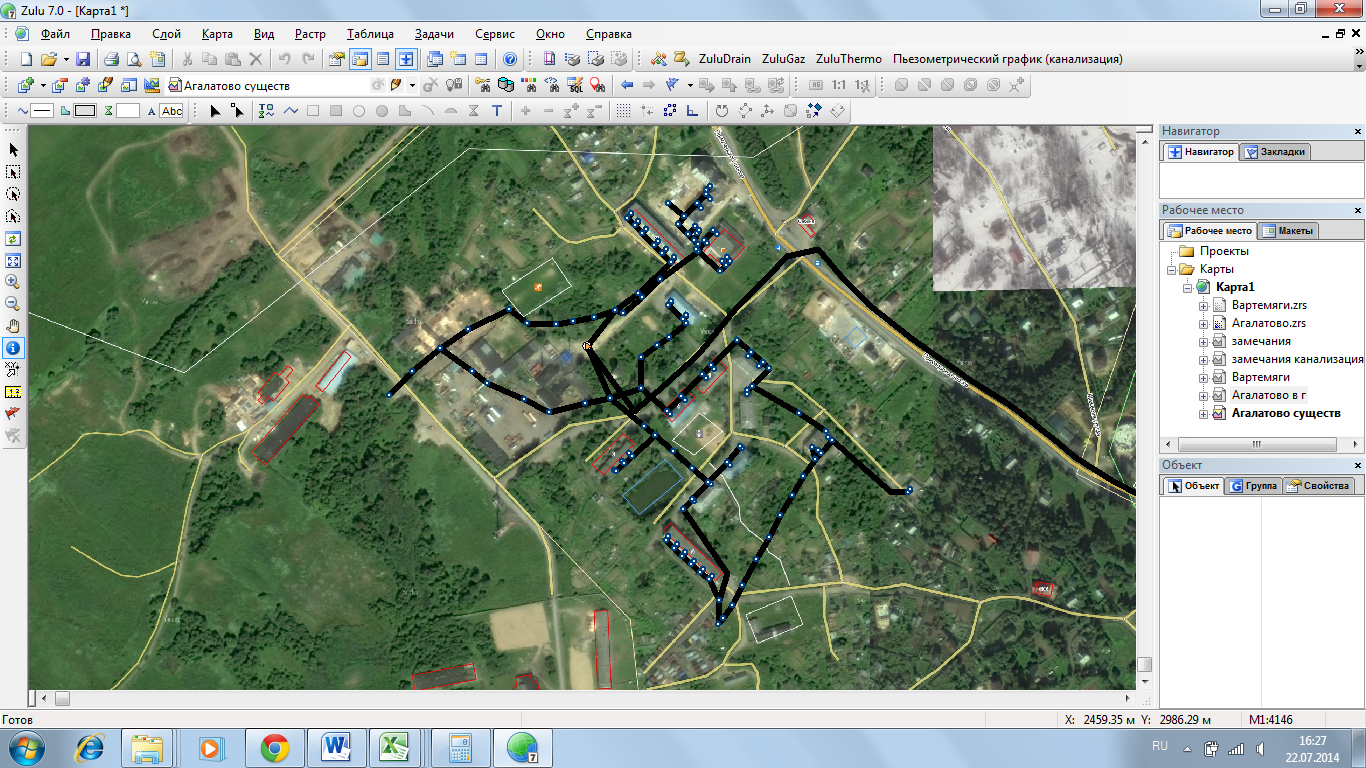 Рис. 11. Существующая схема водоотведения д. Агалатово (жил. городок)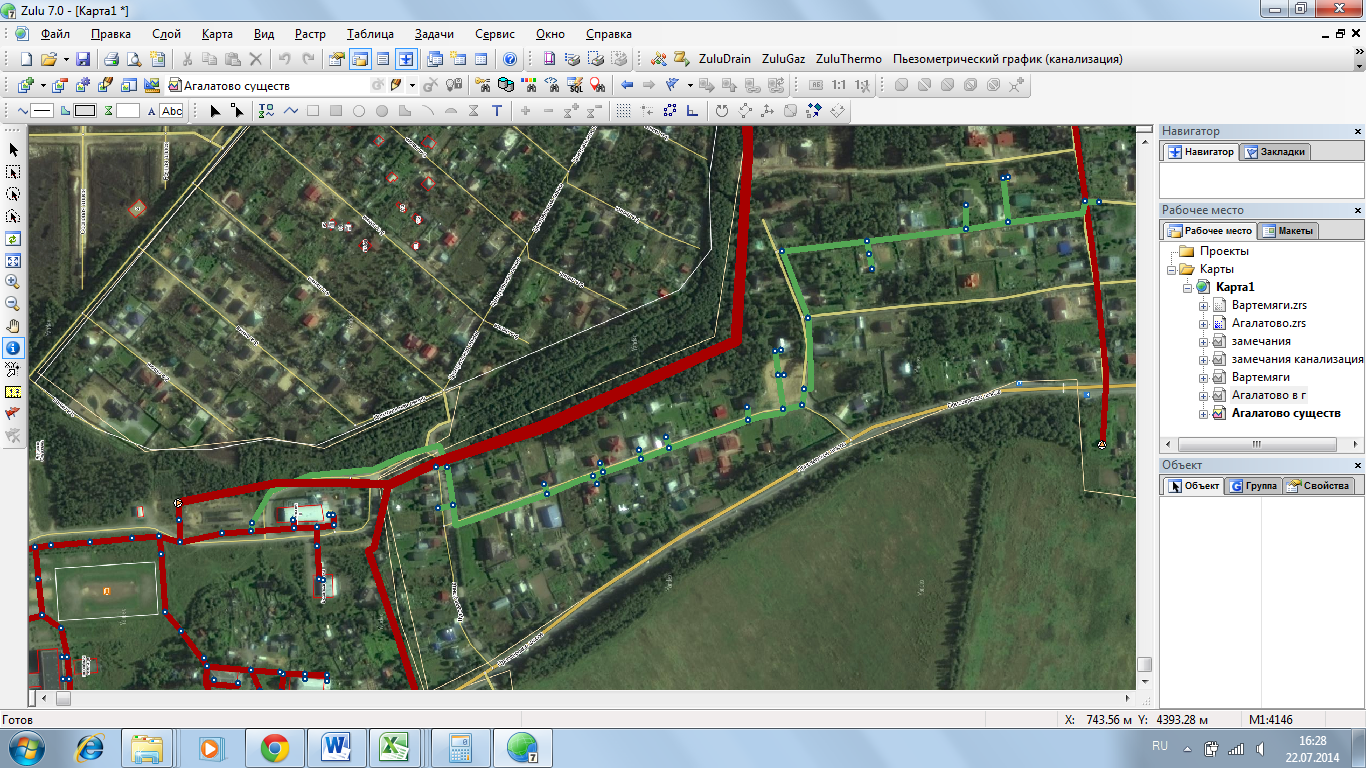 Рис. 12. Существующая схема водоотведения д. Касимово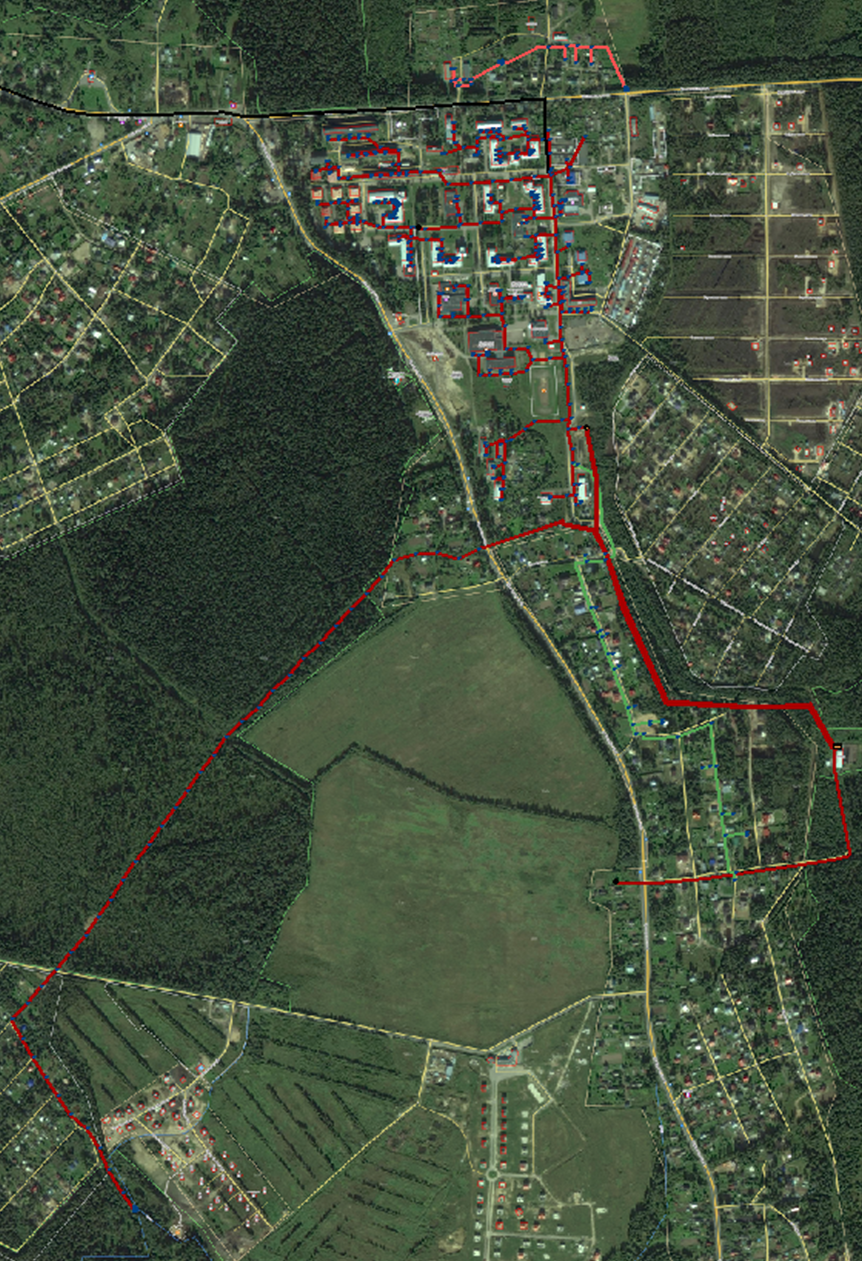 Рис. 13. Существующая схема водоотведения д. Агалатово (военный городок и ПНЕ)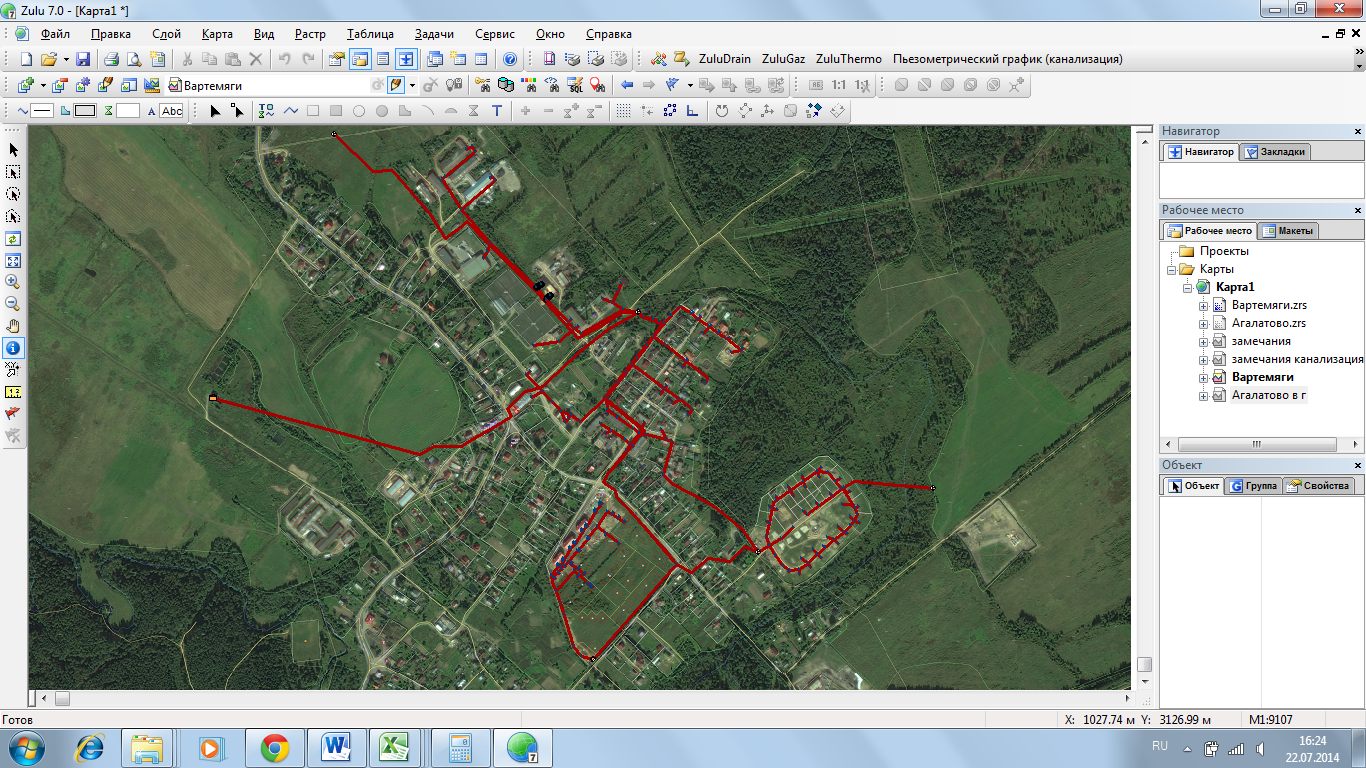 Рис. 14. Существующая схема водоотведения д. ВартемягиПриложение 1. Перспективные схемы централизованного водоотведения.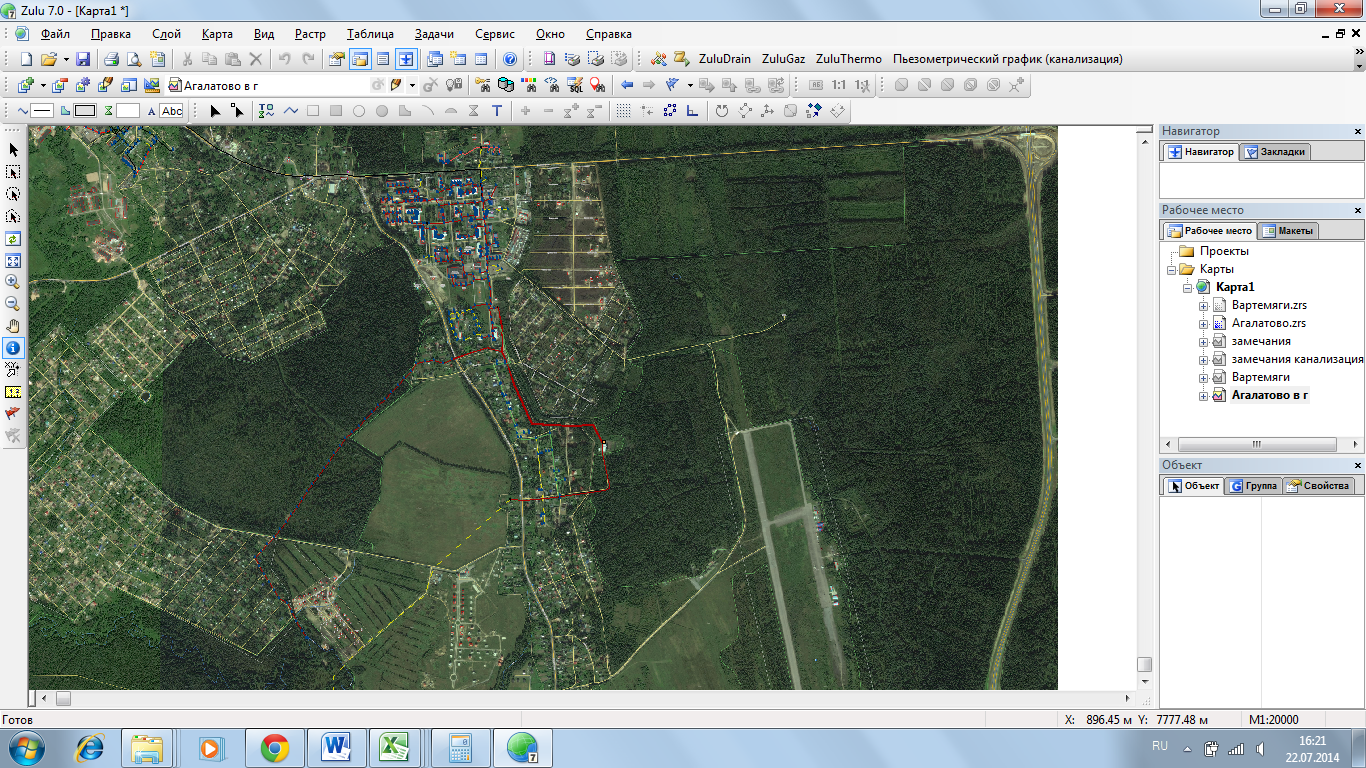 Рис. 15. Перспективная схема водоотведения д. Агалатово (военный городок, ПНЕ), д. Касимово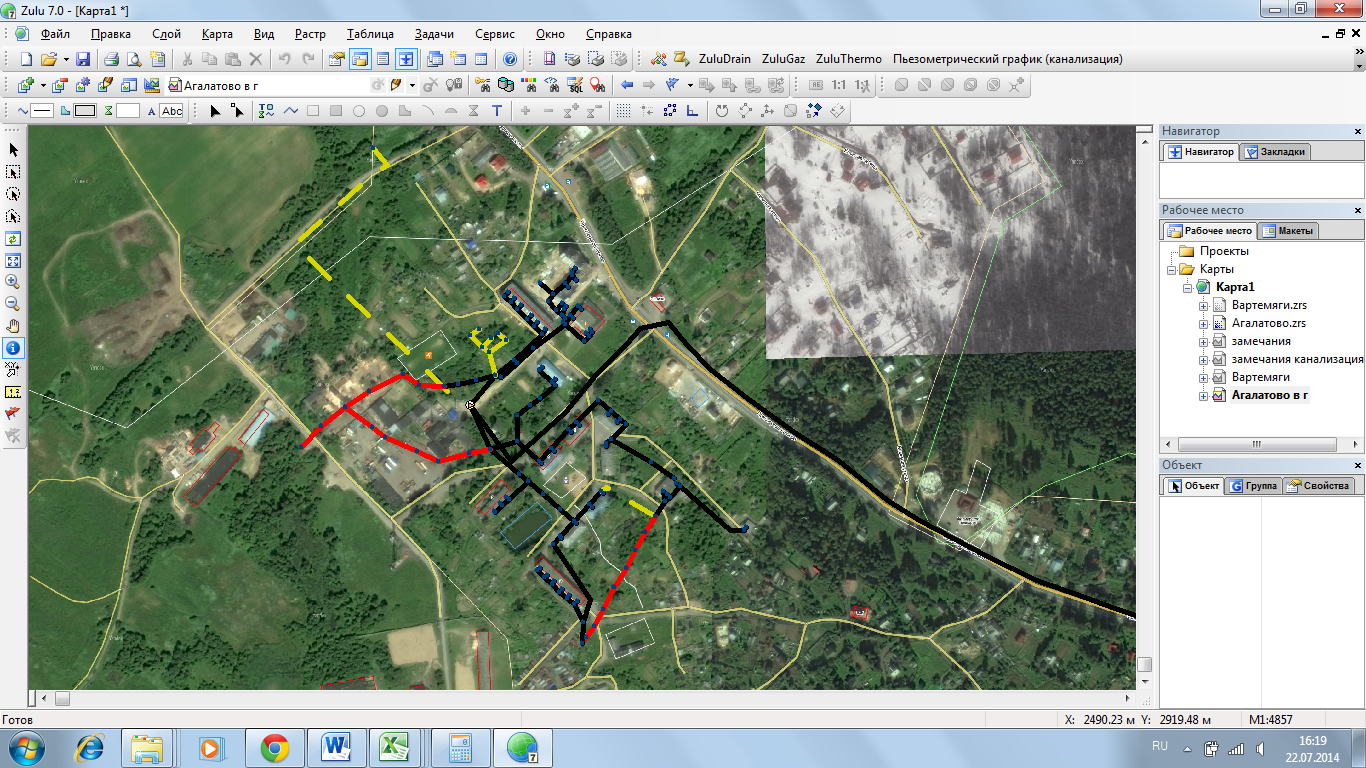 Рис. 16. Перспективная схема водоотведения д. Агалатово (жил. городок)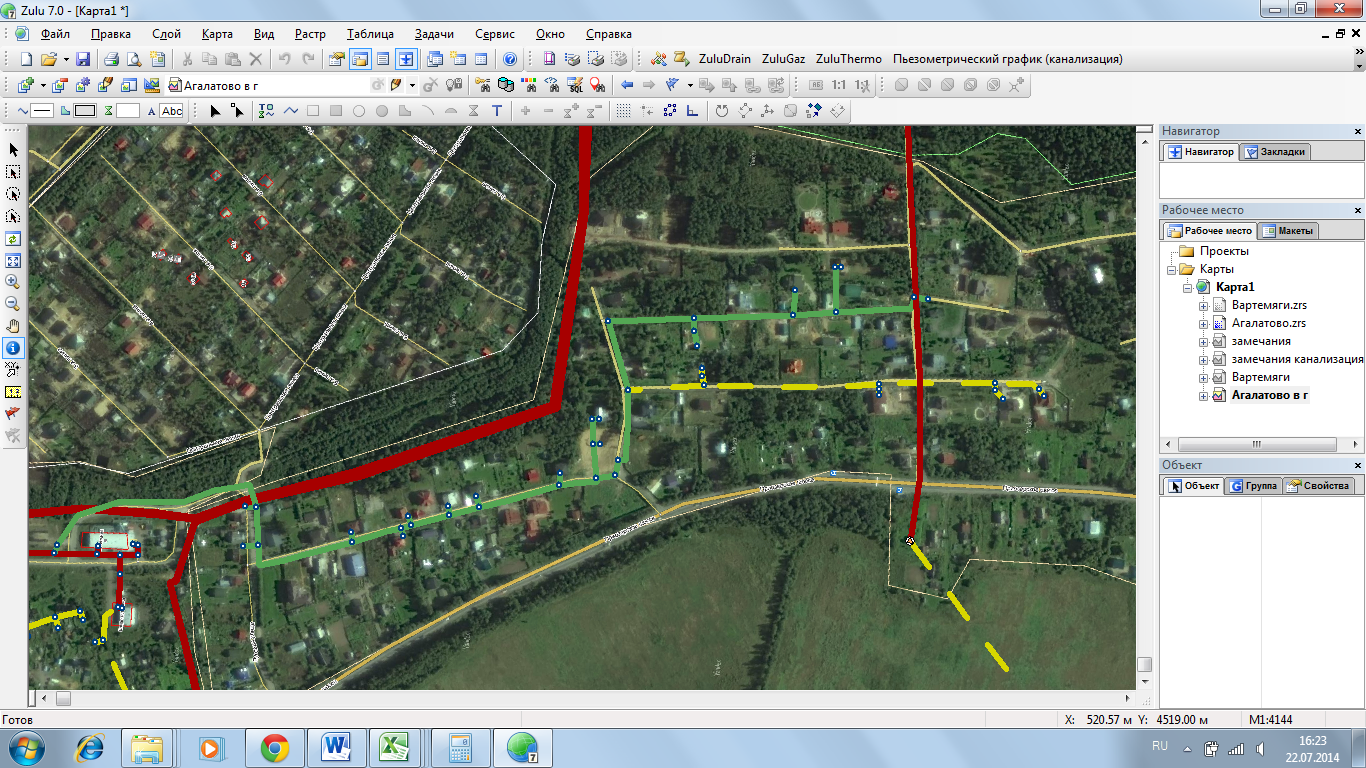 Рис. 17. Перспективная схема водоотведения д. Касимов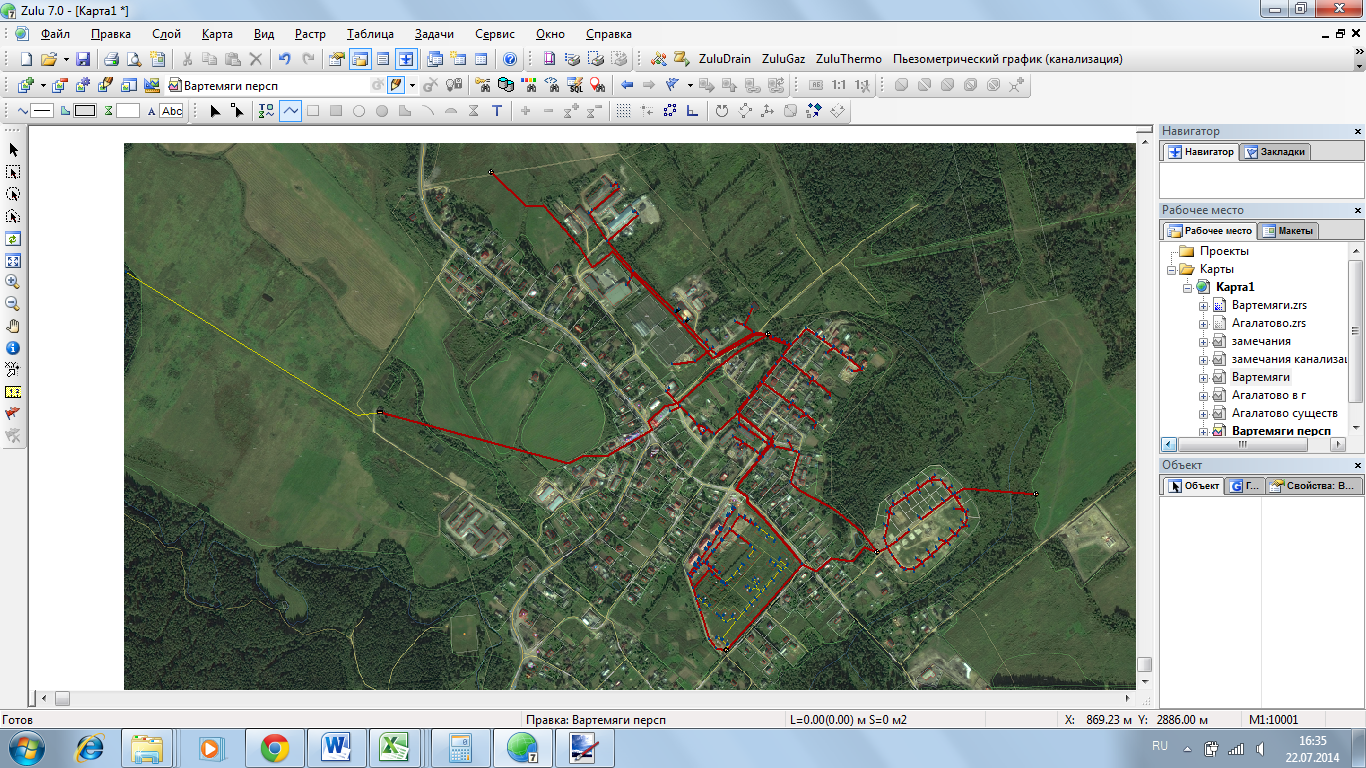 Рис. 18. Перспективная схема водоотведения д. ВартемягиНачальный узелКонечный узелДлина, мДиаметр, м(К)КК-1(К)КК-2270,1(К)КК-10(К)КК-112590,16(К)КК-11КК-14740,2(К)КК-12(К)КК-940,1(К)КК-13(К)КК-1040,15(К)КК-14(К)КК-3450,15(К)КК-15(К)КК-14210,2(К)КК-16(К)КК-15180,2(К)КК-17(К)КК-16850,2(К)КК-18(К)КК-17790,2(К)КК-19(К)КК-18950,2(К)КК-2(К)КК-14370,1(К)КК-20(К)КК-19150,1(К)КК-21(К)КК-191090,2(К)КК-23(К)КК-21470,2(К)КК-24(К)КК-23490,1(К)КК-25(К)КК-23970,1(К)КК-3(К)КК-4920,15(К)КК-4(К)КК-5330,15(К)КК-5(К)КК-6430,15(К)КК-6(К)КК-7120,15(К)КК-7(К)КК-8550,15(К)КК-8(К)КК-91280,15(К)КК-9(К)КК-10420,15В/г, КНСКК-154160,11В/г, КНСКОС21140,225В/г, КНСКК-154160,11В/г, КНСКОС21140,225В/г, д.100КК-37150,2В/г, д.111КК-35640,2В/г, д.111КК-35740,2В/г, д.111КК-35540,2В/г, д.112КК-33350,2В/г, д.112КК-33260,2В/г, д.113КК-33840,2В/г, д.113КК-33750,2В/г, д.114КК-341390,2В/г, д.114КК-341120,2В/г, д.115КК-33950,2В/г, д.115КК-34070,2В/г, д.119КК-36550,2В/г, д.119КК-36460,2В/г, д.120КК-6830,2В/г, д.120КК-6930,2В/г, д.127КК-34670,2В/г, д.128КК-31430,15В/г, д.142КК-30130,2В/г, д.142КК-30230,2В/г, д.142КК-30430,2В/г, д.142КК-30030,2В/г, д.142КК-30330,2В/г, д.143КК-99'20,2В/г, д.143КК-102'30,2В/г, д.143КК-10130,2В/г, д.143КК-10330,2В/г, д.143КК-9830,2В/г, д.143КК-99'20,2В/г, д.143КК-10030,2В/г, д.144КК-107'70,2В/г, д.144КК-10770,2В/г, д.144КК-106100,2В/г, д.144КК-110'30,2В/г, д.144КК-110'110,2В/г, д.144КК-110'30,2В/г, д.144КК-10930,2В/г, д.144КК-107'50,2В/г, д.144КК-109'60,2В/г, д.144КК-11030,2В/г, д.144КК-110100,2В/г, д.144КК-107'40,2В/г, д.145КК-9070,2В/г, д.145КК-84100,2В/г, д.145КК-91'40,2В/г, д.145КК-9180,2В/г, д.145КК-8940,2В/г, д.145КК-8950,2В/г, д.145КК-8850,2В/г, д.145КК-87'50,2В/г, д.145КК-8870,2В/г, д.145КК-8860,2В/г, д.145КК-8760,2В/г, д.145КК-8580,2В/г, д.145КК-8680,2В/г, д.145КК-84'40,2В/г, д.146КК-122'30,2В/г, д.146КК-12350,2В/г, д.146КК-122'50,2В/г, д.146КК-12250,2В/г, д.146КК-121100,2В/г, д.146КК-122100,2В/г, д.146КК-122'80,2В/г, д.147КК-126'100,2В/г, д.147КК-127100,2В/г, д.147КК-126110,2В/г, д.147КК-125100,2В/г, д.147КК-125100,2В/г, д.147КК-126'120,2В/г, д.148КК-8050,2В/г, д.148КК-7950,2В/г, д.149КК-114100,2В/г, д.149КК-11390,2В/г, д.149КК-11280,2В/г, д.149КК-11280,2В/г, д.149КК-112'60,2В/г, д.149КК-77100,2В/г, д.149КК-77'60,2В/г, д.149КК-11250,2В/г, д.150/1КК-480,2В/г, д.150/1КК-4'50,2В/г, д.150/1КК-580,2В/г, д.150/1КК-4'60,2В/г, д.150/1КК-470,2В/г, д.150/2КК-3'50,2В/г, д.150/2КК-3'50,2В/г, д.150/2КК-3100,2В/г, д.150/3КК-1100,2В/г, д.150/3КК-2100,2В/г, д.150/3КК-111100,2В/г, д.150/3КК-11190,2В/г, д.151КК-6440,2В/г, д.151КК-6550,2В/г, д.151КК-6650,2В/г, д.151КК-6340,2В/г, д.151КК-6250,2В/г, д.152КК-15590,2В/г, д.152КК-8240,2В/г, д.152КК-8350,2В/г, д.153КК-157100,2В/г, д.153КК-11540,2В/г, д.155КК-12070,2В/г, д.155КК-119110,2В/г, д.155КК-11670,15В/г, д.156КК-13350,2В/г, д.156КК-13230,2В/г, д.156КК-13060,2В/г, д.156КК-131110,2В/г, д.156КК-131140,2В/г, д.157КК-3060,2В/г, д.157КК-3160,2В/г, д.157КК-3460,2В/г, д.157КК-3360,2В/г, д.157КК-3260,2В/г, д.158КК-13840,2В/г, д.158КК-13840,2В/г, д.158КК-13740,2В/г, д.159КК-13660,2В/г, д.159КК-13470,2В/г, д.160КК-5280,2В/г, д.160КК-5580,2В/г, д.160КК-139110,2В/г, д.160КК-14170,2В/г, д.161КК-14270,2В/г, д.162КК-4160,2В/г, д.162КК-4660,2В/г, д.162КК-4490,2В/г, д.162КК-5060,2В/г, д.162КК-5140,2В/г, д.162КК-4570,2В/г, д.196КК-33170,15В/г, д.197КК-32540,15В/г, д.198КК-32350,15В/г, д.199КК-32960,15В/г, д.200КК-32150,15В/г, д.201КК-328150,15В/г, д.202КК-31960,15В/г, д.203КК-31540,15В/г, д.204КК-31230,15В/г, д.205КК-14560,2В/г, д.206КК-370170,2В/г, д.207КК-37060,2В/г, д.207КК-36850,2В/г, д.208/1КК-37660,2В/г, д.208/1КК-37840,2В/г, д.208/1КК-37750,2В/г, д.208/2КК-37270,2В/г, д.208/2КК-37160,2В/г, д.208/2КК-37360,2В/г, д.208/2КК-37460,2В/г, д.97КК-36160,2В/г, д.97КК-36350,2В/г, д.97КК-36060,2В/г, д.97КК-36250,2ВОСКК-15150,2ГСК №1КК-67210,2КК-1КК-2110,2КК-10КК-11а130,25КК-100КК-101140,2КК-101КК-102270,2КК-102КК-95210,2КК-102'КК-102100,2КК-103КК-102270,2КК-104КК-102380,2КК-105КК-104330,2КК-106КК-105230,2КК-107КК-106110,2КК-107'КК-10770,2КК-108КК-107110,2КК-109КК-108110,2КК-109'КК-10830,2КК-11КК-12440,3КК-110КК-109130,2КК-110'КК-11040,2КК-111КК-2110,2КК-112КК-11350,2КК-112'КК-11250,2КК-113КК-11490,2КК-114КК-77140,2КК-115КК-78190,2КК-116КК-117210,15КК-117КК-118130,2КК-118КК-14120,2КК-119КК-120100,2КК-11аКК-1130,25КК-12КК-13250,3КК-120КК-13100,2КК-121КК-12260,2КК-122КК-123250,2КК-122'КК-12230,2КК-123КК-124230,2КК-124КК-125400,2КК-125КК-126110,2КК-126КК-127150,2КК-126'КК-12660,2КК-127КК-128200,2КК-128КК-16470,2КК-129КК-128160,2КК-129В/г, д.15360,2КК-13КК-14230,3КК-130КК-20040,2КК-131КК-200200,2КК-132КК-19950,2КК-133КК-20270,2КК-134КК-135200,2КК-135КК-13660,2КК-136КК-58290,2КК-137КК-135290,2КК-138КК-137150,2КК-139КК-140280,2КК-14КК-16390,3КК-140КК-141320,2КК-141КК-56370,2КК-142КК-22390,2КК-143КК-144240,4КК-144КК-15250,4КК-145КК-17290,2КК-146КК-144470,2КК-147КК-146310,2КК-148КК-147470,2КК-149КК-148250,2КК-15В/г, КНС180,4КК-150КК-149190,2КК-151КК-152370,2КК-152КК-149210,2КК-154КК-71760,11КК-154КК-71760,11КК-154КК-71760,11КК-155КК-83300,2КК-156КК-150110,2КК-157КК-115130,2КК-157КК-158500,4КК-159КК-158500,4КК-16КК-17400,3КК-160КК-159500,4КК-161КК-160500,4КК-162КК-161500,4КК-163КК-162500,4КК-164КК-163500,4КК-165КК-164500,4КК-166КК-165500,4КК-167КК-166500,4КК-168КК-167500,4КК-169КК-168500,4КК-17КК-18580,3КК-170КК-169500,4КК-171КК-170500,4КК-172КК-171500,4КК-173КК-172500,4КК-174КК-173500,4КК-175КК-174500,4КК-176КК-175500,4КК-177КК-176500,4КК-178КК-177500,4КК-179КК-178500,4КК-18КК-19210,3КК-180КК-179500,4КК-181КК-180500,4КК-182КК-181500,4КК-183КК-182500,4КК-184КК-183500,4КК-185КК-184500,4КК-186КК-185500,4КК-187КК-186500,4КК-188КК-187500,4КК-189КК-188500,4КК-19КК-20350,4КК-190КК-189500,4КК-191КК-190500,4КК-192КК-191500,4КК-193КК-192500,4КК-194КК-193500,4КК-195КК-196500,4КК-195КК-194500,4КК-196КК-197500,4КК-197Выпуск500,4КК-199КК-13360,2КК-2КК-2а90,2КК-20КК-21530,4КК-200КК-19270,2КК-201КК-11а60,32КК-21КК-22290,4КК-22КК-23230,4КК-23КК-24160,4КК-24КК-25190,4КК-25КК-26420,4КК-26КК-27460,4КК-27КК-143300,4КК-28КК-18220,2КК-2аКК-3280,2КК-3КК-4280,2КК-3'КК-350,2КК-30КК-31260,2КК-300КК-318520,2КК-301КК-300210,2КК-302КК-301230,2КК-303КК-304180,2КК-303КК-302180,2КК-304КК-305310,2КК-305КК-306400,2КК-306КК-307360,2КК-307КК-308520,2КК-308КК-309500,2КК-309КК-310390,2КК-31КК-32220,2КК-310КК-311520,2КК-311КК-11410,2КК-312КК-313310,15КК-313КК-316190,2КК-314КК-313140,15КК-315КК-31390,15КК-316КК-317250,2КК-317КК-318200,2КК-319КК-320290,15КК-32КК-33210,2КК-320КК-321180,15КК-321КК-322210,15КК-322КК-324170,15КК-323КК-322160,15КК-324КК-326200,15КК-325КК-326160,15КК-326КК-330100,15КК-328КК-327100,2КК-328КК-329260,15КК-329КК-330220,2КК-33КК-34210,2КК-330КК-331170,2КК-331КК-38140,2КК-332КК-333240,2КК-333КК-334250,2КК-334КК-33540,2КК-335КК-336310,2КК-336КК-342480,2КК-337КК-334200,2КК-338КК-336250,2КК-339КК-340210,2КК-34КК-35360,2КК-340КК-341290,2КК-341КК-342190,2КК-342КК-343480,2КК-343КК-344270,25КК-344КК-345640,25КК-345КК-143200,2КК-346КК-347410,2КК-347КК-348330,2КК-348КК-349190,2КК-349КК-350240,2КК-35КК-36420,2КК-350КК-351210,2КК-351КК-35290,2КК-352КК-353160,2КК-353КК-354490,2КК-355КК-356210,2КК-356КК-357240,2КК-357КК-347190,2КК-358КК-35990,2КК-359КК-348130,2КК-36КК-62340,2КК-36КК-37310,2КК-360КК-361150,2КК-361КК-362150,2КК-362КК-363130,2КК-363КК-353220,2КК-364КК-365220,2КК-365КК-354140,2КК-368КК-369180,2КК-369КК-370220,2КК-37КК-303190,2КК-370КК-28330,2КК-371КК-372160,2КК-372КК-373170,2КК-373КК-374160,2КК-374КК-375170,2КК-375КК-378240,2КК-376КК-377120,2КК-377КК-378180,2КК-378КК-2070,2КК-38КК-39340,2КК-39КК-93140,2КК-4КК-560,2КК-4'КК-450,2КК-41КК-42140,2КК-42КК-43450,2КК-43КК-44200,2КК-44КК-45240,2КК-45КК-46250,2КК-46КК-47330,2КК-47КК-48260,2КК-48КК-49400,2КК-49КК-24350,2КК-5КК-6220,2КК-50КК-42170,2КК-51КК-5050,2КК-52КК-53280,2КК-53КК-54250,2КК-54КК-55290,2КК-55КК-56350,2КК-56КК-57350,2КК-57КК-58400,2КК-58КК-59260,2КК-59КК-60530,2КК-6КК-6а290,2КК-6КК-354160,2КК-60КК-70180,2КК-61КК-48300,2КК-62КК-63220,2КК-63КК-64200,2КК-64КК-65180,2КК-65КК-66210,2КК-67КК-11450,2КК-67КК66770,2КК-68КК-67230,2КК-69КК-68110,2КК-6аКК-7170,2КК-7КК-366210,2КК-7КК-9310,25КК-70КК-61310,2КК-71КК-7250,2КК-72КК-73440,2КК-73КК-74470,2КК-74КК-75190,2КК-75КК-76340,2КК-75КК-81240,2КК-76КК-77400,2КК-77КК-78210,2КК-77'КК-7750,2КК-78КК-14470,2КК-80КК-79170,2КК-81КК-80200,2КК-82КК-155100,2КК-83КК-72230,2КК-84КК-85120,2КК-84'КК-8440,2КК-85КК-86170,2КК-86КК-8780,2КК-87КК-8840,2КК-87'КК-8740,2КК-88КК-89150,2КК-89КК-9080,2КК-9КК-10360,25КК-90КК-91130,2КК-91КК-92120,2КК-91'КК-9160,2КК-92КК-93270,2КК-93КК-94260,2КК-94КК-95340,2КК-95КК-96120,2КК-96В/г, КНС60,2КК-98КК-99140,2КК-99КК-100110,2КК-99'КК-9930,2КНС с ВартемягКОС7790,15КОСКК-15711340,2КОСКК-15711330,2КотельнаяКК-14880,2КотельнаяКК-15650,2ЦТПКК-35850,2Итого:Итого:17782Начальный узелКонечный узелДлина, мДиаметр, м(Ж/Г) КК-1(Ж/Г) КК-21100,15(Ж/Г) КК-10(Ж/Г) КК-11250,15(Ж/Г) КК-11(Ж/Г) КК-12250,15(Ж/Г) КК-12(Ж/Г) КК-9450,15(Ж/Г) КК-13(Ж/Г) КК-14160,15(Ж/Г) КК-14(Ж/Г) КК-15160,15(Ж/Г) КК-15(Ж/Г) КК-16160,15(Ж/Г) КК-16(Ж/Г) КК-17160,15(Ж/Г) КК-17(Ж/Г) КК-18160,15(Ж/Г) КК-18(Ж/Г) КК-19300,15(Ж/Г) КК-19(Ж/Г) КК-94100,25(Ж/Г) КК-2(Ж/Г) КК-3250,15(Ж/Г) КК-20(Ж/Г) КК-21340,15(Ж/Г) КК-21(Ж/Г) КК-23200,15(Ж/Г) КК-22(Ж/Г) КК-21100,15(Ж/Г) КК-23(Ж/Г) КК-24140,15(Ж/Г) КК-24(Ж/Г) КК-25200,15(Ж/Г) КК-25(Ж/Г) КК-26200,15(Ж/Г) КК-27(Ж/Г) КК-26400,15(Ж/Г) КК-28(Ж/Г) КК-27140,15(Ж/Г) КК-29(Ж/Г) КК-28350,2(Ж/Г) КК-3(Ж/Г) КК-4150,15(Ж/Г) КК-30(Ж/Г) КК-31440,2(Ж/Г) КК-30(Ж/Г) КК-29180,2(Ж/Г) КК-31(Ж/Г) КК-32440,2(Ж/Г) КК-32(Ж/Г) КК-33480,25(Ж/Г) КК-32Ж/г, КНС620,25(Ж/Г) КК-33(Ж/Г) КК-34360,16(Ж/Г) КК-34(Ж/Г) КК-92360,16(Ж/Г) КК-35(Ж/Г) КК-34440,15(Ж/Г) КК-36(Ж/Г) КК-3590,15(Ж/Г) КК-37(Ж/Г) КК-3690,1(Ж/Г) КК-38(Ж/Г) КК-39140,15(Ж/Г) КК-39(Ж/Г) КК-40340,15(Ж/Г) КК-4(Ж/Г) КК-5250,15(Ж/Г) КК-40(Ж/Г) КК-41140,15(Ж/Г) КК-41(Ж/Г) КК-42160,15(Ж/Г) КК-42(Ж/Г) КК-191400,15(Ж/Г) КК-43(Ж/Г) КК-44230,15(Ж/Г) КК-44(Ж/Г) КК-4550,16(Ж/Г) КК-45(Ж/Г) КК-46180,16(Ж/Г) КК-46(Ж/Г) КК-47200,16(Ж/Г) КК-47(Ж/Г) КК-48200,16(Ж/Г) КК-48(Ж/Г) КК-31350,16(Ж/Г) КК-49(Ж/Г) КК-5090,15(Ж/Г) КК-5(Ж/Г) КК-6250,15(Ж/Г) КК-50(Ж/Г) КК-51160,2(Ж/Г) КК-51(Ж/Г) КК-52160,2(Ж/Г) КК-52(Ж/Г) КК-53160,2(Ж/Г) КК-53(Ж/Г) КК-54160,2(Ж/Г) КК-54(Ж/Г) КК-55350,2(Ж/Г) КК-55(Ж/Г) КК-56400,2(Ж/Г) КК-56Ж/г, КНС500,25(Ж/Г) КК-56(Ж/Г) КК-57260,2(Ж/Г) КК-57(Ж/Г) КК-58120,2(Ж/Г) КК-58(Ж/Г) КК-59240,2(Ж/Г) КК-59(Ж/Г) КК-60340,2(Ж/Г) КК-6(Ж/Г) КК-7250,15(Ж/Г) КК-60(Ж/Г) КК-61320,15(Ж/Г) КК-61(Ж/Г) КК-62520,2(Ж/Г) КК-62(Ж/Г) КК-63420,2(Ж/Г) КК-63(Ж/Г) КК-64400,2(Ж/Г) КК-63(Ж/Г) КК-66120,2(Ж/Г) КК-64(Ж/Г) КК-65220,2(Ж/Г) КК-66(Ж/Г) КК-67420,2(Ж/Г) КК-67(Ж/Г) КК-68360,2(Ж/Г) КК-68(Ж/Г) КК-69220,2(Ж/Г) КК-69(Ж/Г) КК-70400,2(Ж/Г) КК-7(Ж/Г) КК-8300,15(Ж/Г) КК-70(Ж/Г) КК-32360,2(Ж/Г) КК-71(Ж/Г) КК-7270,2(Ж/Г) КК-72(Ж/Г) КК-73150,2(Ж/Г) КК-73(Ж/Г) КК-76450,2(Ж/Г) КК-74(Ж/Г) КК-75150,2(Ж/Г) КК-75(Ж/Г) КК-76140,2(Ж/Г) КК-76(Ж/Г) КК-8930,225(Ж/Г) КК-76(Ж/Г) КК-77420,2(Ж/Г) КК-77(Ж/Г) КК-78350,2(Ж/Г) КК-78(Ж/Г) КК-79250,2(Ж/Г) КК-79(Ж/Г) КК-5680,2(Ж/Г) КК-8(Ж/Г) КК-9250,15(Ж/Г) КК-80(Ж/Г) КК-8130,225(Ж/Г) КК-81(Ж/Г) КК-82120,225(Ж/Г) КК-82(Ж/Г) КК-83210,225(Ж/Г) КК-83(Ж/Г) КК-8560,225(Ж/Г) КК-84(Ж/Г) КК-83210,225(Ж/Г) КК-85(Ж/Г) КК-86160,225(Ж/Г) КК-86(Ж/Г) КК-87110,225(Ж/Г) КК-87(Ж/Г) КК-8880,225(Ж/Г) КК-87(Ж/Г) КК-9070,225(Ж/Г) КК-88(Ж/Г) КК-8960,225(Ж/Г) КК-9(Ж/Г) КК-10250,15(Ж/Г) КК-90(Ж/Г) КК-9110,16(Ж/Г) КК-92(Ж/Г) КК-93240,16(Ж/Г) КК-93(Ж/Г) КК-40220,16Ж/г, КНСКК-20123780,32Ж/г, Строящийся дом(Ж/Г) КК-8660,1Ж/г, Строящийся дом(Ж/Г) КК-8280,1Ж/г, Строящийся дом(Ж/Г) КК-8090,1Ж/г, Строящийся дом(Ж/Г) КК-8180,1Ж/г, д.1(Ж/Г) КК-2720,1Ж/г, д.1(Ж/Г) КК-2820,1Ж/г, д.10(Ж/Г) КК-150,15Ж/г, д.11(Ж/Г) КК-5430,15Ж/г, д.11(Ж/Г) КК-5330,15Ж/г, д.11(Ж/Г) КК-5130,15Ж/г, д.11(Ж/Г) КК-5030,15Ж/г, д.11(Ж/Г) КК-4930,15Ж/г, д.11(Ж/Г) КК-5230,15Ж/г, д.2(Ж/Г) КК-2920,1Ж/г, д.2(Ж/Г) КК-3020,1Ж/г, д.3(Ж/Г) КК-2420,1Ж/г, д.3(Ж/Г) КК-2520,1Ж/г, д.4(Ж/Г) КК-2220,15Ж/г, д.5(Ж/Г) КК-3940,1Ж/г, д.5(Ж/Г) КК-3840,1Ж/г, д.6(Ж/Г) КК-4040,1Ж/г, д.6(Ж/Г) КК-4140,1Ж/г, д.7(Ж/Г) КК-4340,1Ж/г, д.7(Ж/Г) КК-4460,1Ж/г, д.8(Ж/Г) КК-3720,15Ж/г, д.8(Ж/Г) КК-3620,1Ж/г, д.8(Ж/Г) КК-3520,1Ж/г, д.9(Ж/Г) КК-1330,15Ж/г, д.9(Ж/Г) КК-1430,15Ж/г, д.9(Ж/Г) КК-1530,15Ж/г, д.9(Ж/Г) КК-1630,15Ж/г, д.9(Ж/Г) КК-1730,15Ж/г, д.9(Ж/Г) КК-1830,15Ж/г, дет.сад(Ж/Г) КК-20540,15Ж/г, дет.сад(Ж/Г) КК-4120,15Ж/г, дет.сад(Ж/Г) КК-3100,15Ж/г, дет.сад(Ж/Г) КК-2100,15Ж/г, клуб(Ж/Г) КК-7220,1Ж/г, клуб(Ж/Г) КК-7120,1Ж/г, клуб(Ж/Г) КК-7520,1Ж/г, клуб(Ж/Г) КК-7430,1Итого:Итого:5004Начальный узелКонечный узелДлина, мДиаметр, мАгалатово ПНЕ, д.15КК-2(ПНЕ)30,25Агалатово ПНЕ, д.15КК-1(ПНЕ)30,25Агалатово ПНЕ, д.17КК-6(ПНЕ)30,25Агалатово ПНЕ, д.17КК-2(ПНЕ)200,25ВыпускКК-9(ПНЕ)1410,2Жил.дом (ПНЕ)КК-8(ПНЕ)370,2Жил.дом (ПНЕ)КК-7(ПНЕ)300,2Жил.дом (ПНЕ)КК-9(ПНЕ)370,2КК-1(ПНЕ)КК-2(ПНЕ)270,25КК-2(ПНЕ)КК-3(ПНЕ)130,25КК-3(ПНЕ)КК-4(ПНЕ)50,25КК-4(ПНЕ)КК-5(ПНЕ)260,25КК-6(ПНЕ)КК-5(ПНЕ)110,25КК-6(ПНЕ)Сборные колодцы770,2КК-7(ПНЕ)КК-10(ПНЕ)400,2КК-8(ПНЕ)КК-7(ПНЕ)240,2КК-9(ПНЕ)КК-8(ПНЕ)310,2Сборные колодцыКК-10(ПНЕ)1150,2Итого:Итого:643Начальный узелКонечный узелДлина, мДиаметр, мФермаКК-1150,2КК-1КК-2140,2КК-2КК-3940,2КК-3КК-4110,2КК-4КК-5880,2КК-5КК-91060,25Невский завод напиткКК-8200,2КК-8КК-9210,2КК-9КК-101540,25КК-10КК-11370,25ЦехКК-10140,2ЦехКК-11140,2КК-11КК-12770,25КК-12КК-13210,25КК-13КК-15210,25КотельнаяКК-12120,2КотельнаяКК-13100,2ТеплицыКК-14630,2КК-14КК-13490,2КК-15КК-161180,25ВОСКК-17190,15КотельнаяКК-18260,15КК-17КК-18340,15КК-18КК-16320,25КК-16КНС360,25КК-49КК-50370,2КК-50КК-51490,2ул.Пионерская, д.3КК-58100,25КК-70КК-58180,25КК-58КК-52340,25КК-51КК-52170,2КК-52КК-53190,25ул.Смольнинская, д.1КК-56330,25ДС МДОУ №15КК-56170,25КК-56КК-57390,25КК-57КК-58170,25КК-53КК-54460,25КК-54КК-55310,25ул.Ветеранов, д.4КК-9440,25ул.Ветеранов, д.4КК-9340,25КК-94КК-9350,25КК-93КК-92270,25ул.Ветеранов, д.3КК-9240,25ул.Ветеранов, д.3КК-8940,25КК-92КК-9140,25ул.Ветеранов, д.2КК-8840,25ул.Ветеранов, д.2КК-8540,25КК-89КК-88310,25КК-88КК-8740,25КК-84КК-8360,25ул.Ветеранов, д.1КК-8430,25ул.Ветеранов, д.1КК-8150,25КК-55КК-25290,3КК-25КК-26470,3КК-26КК-27310,3КК-27КК-28230,3КК-28КК-29210,3КК-29КК-30380,3КК-30КК-31270,3КК-31КК-32410,3КК-32КК-33130,3КК-33КК-34150,3КК-34КК-35230,3КК-35КНС170,3ул.Садовая, д.9КК-3670,2КК-36КК-37470,2КК-38КК-39260,2ул.Садовая, д.5КК-3850,2КК-42КК-43300,2КК-43КК-32260,2ул.Строителей, д.4КК-4450,2КК-44КК-45630,2КК-45КК-31360,2КК-46КК-47370,2КК-47КК-48470,2КК-48КК-28960,2ул.Ленинградская,4КК-4880,2ООО "Вентура"КК-80120,2КК-80КК-19560,2КК-19КК-20330,2КК-20КК-21320,2КК-21КК-22290,2КК-22ул.Смольнинская,2130,2ул.Смольнинская,2КК-23110,2КК-21КК-23280,2КК-23КК-24250,2КК-24КК-25860,2КНСКОС11780,15КК-41КК-42320,2ул.Садовая, д.1КК-4150,2КК-39КК-40330,2ул.Садовая, д.3КК-3950,2ул.Ветеранов, д.7КК-78'30,25ул.Ветеранов, д.7КК-7640,25КК-76КК-77190,25ул.Ветеранов, д.7КК-10430,25ул.Ветеранов, д.7КК-10740,25КК-104КК-10550,25КК-107КК-108360,25КК-78КК-108100,25ул.Ветеранов, д.5КК-10140,25ул.Ветеранов, д.5КК-10240,25КК-101КК-102390,25КК-102КК-103290,25КК-104КК-103340,25КК-85КК-84370,25ул.Охтинская, д.1КК-55130,25Купеческие рядыКК-19310,2ООО"Фора-Бильярд"КК-650,2КК-6КК-7120,2КК-7КК-51070,2ул.Ленинградская,3КК-48180,2ул.Ленинградская,5КК-47200,2ул.Ленинградская,7КК-46170,2ул.Охтинская, д.4КК-52270,2ул.Охтинская, д.6КК-50280,2КК-40КК-41220,2ул.Садовая, д.1аКК-4080,2ул.Садовая, д.2КК-39230,2ул.Садовая, д.4КК-36260,2КК-37КК-38240,2ул.Садовая, д.7КК-3790,2ул.Строителей, д.3КК-44180,2ул.Строителей, д.7КК-44760,23 КЖКК-9740,253 КЖКК-9850,253 КЖКК-9950,25КК-97КК-98170,25КК-98КК-99180,25КК-99КК-100140,25КК-100КК-103430,253 КЖКК-7150,253 КЖКК-7250,253 КЖКК-7350,253 КЖКК-7460,25КК-71КК-7270,25КК-72КК-7370,25КК-73КК-74280,25КК-74КК-75170,25КК-75КК-64660,25КК-64КК-65310,25КК-65КК-66310,25КК-66КК-67800,25КК-67КК-68310,25КК-68КНС280,25КК-77КК-78180,25ул.Ветеранов, д.7КК-7740,25КК-78'КК-7840,253 КЖКК-5940,253 КЖКК-6040,253 КЖКК-6140,253 КЖКК-6240,25КК-59КК-60110,25КК-60КК-61130,25КК-61КК-62150,25КК-108КК-59110,25КК-94КК-95130,25КК-62КК-6380,25КК-63КК-64390,25КК-82КК-8160,25КК-83КК-82160,25ул.Ветеранов, д.1КК-8340,25ул.Ветеранов, д.1КК-8240,25КК-87КК-86110,25КК-86КК-8540,25ул.Ветеранов, д.2КК-8640,25ул.Ветеранов, д.2КК-8740,25КК-90КК-8940,25КК-91КК-90130,25ул.Ветеранов, д.3КК-9140,25КК-95КК-9650,25КК-96КК-63280,25ул.Ветеранов, д.4КК-9540,25ул.Ветеранов, д.4КК-9650,25КНСКНС11480,09КНСКК-17911480,09КК-105КК-106310,25КК-106КК-10760,25ул.Ветеранов, д.7КК-10540,25ул.Ветеранов, д.7КК-10630,25КНСКК-1472190,125КК-147КК-14860,225КК-148КК-149570,225КК-149КК-150160,225Жилой домКК-148230,15Жилой домКК-14990,15КК-151КК-149320,15Жилой домКК-152150,15КК-150КК-152180,225Жилой домКК-152130,15КК-152КК-153140,225КК-153КК-154210,225Жилой домКК-15490,15Жилой домКК-154190,15КК-154КК-155300,225Жилой домКК-155150,15Жилой домКК-155180,15КК-155КК-156310,225КК-156КК-15740,15КК-156КК-158240,225Жилой домКК-158120,15Жилой домКК-158150,15Жилой домКК-159200,15Жилой домКК-159110,15КК-158КК-159300,225КК-159КК-160250,225КК-160КК-161230,225Жилой домКК-160120,15Жилой домКК-16150,15КК-161КК-162180,225КК-162КК-163340,225КК-163КК-164270,225КК-164КНС310,225КК-165КК-166390,225КК-166КК-164340,225Жилой домКК-167110,15Жилой домКК-168100,15Жилой домКК-16990,15КК-167КК-168370,225КК-168КК-169400,225КК-169КК-148290,225КК-148КК-170230,225Жилой домКК-170140,15КК-170КК-171260,225КК-171КК-172290,225Жилой домКК-172150,15КК-172КК-173400,225Жилой домКК-173140,15Жилой домКК-173150,15Жилой домКК-172170,15КК-173КК-174390,225Жилой домКК-174160,15Жилой домКК-174100,15КК-174КК-175420,225Жилой домКК-175110,15КК-175КК-176240,225Жилой домКК-176130,15Жилой домКК-17690,15КК-176КК-177370,225Жилой домКК-17790,15КК-177КК-178320,225КК-178КК-164240,225КК-179КНС8440,09КНСКК-1792350,126КНСКК-1803000,126КК-180КК-49840,2КНСКНС10040,125Токсовское ш., д.4КК-1(Ш)80,15Токсовское ш., д.4КК-2(Ш)110,15Ватремягская СОШКК-3(Ш)100,15Ватремягская СОШКК-4(Ш)100,15Ватремягская СОШКК-8(Ш)80,15Ватремягская СОШКК-10(Ш)90,15Ватремягская СОШКК-9(Ш)130,15КК-9(Ш)КК-10(Ш)390,15КК-10(Ш)КК-12(Ш)430,2КК-3(Ш)КК-4(Ш)150,15КК-4(Ш)КК-5(Ш)220,2КК-5(Ш)КК-6(Ш)130,2КК-6(Ш)КК-7(Ш)110,2КК-7(Ш)КК-8(Ш)140,2КК-8(Ш)КК-10(Ш)520,2КК-1(Ш)КК-2(Ш)190,15КК-2(Ш)КК-6(Ш)480,2Котельная (школа)КК-11(Ш)1140,15Итого:Итого:12144Начальный узелКонечный узелДлина, мДиаметр, м(К)КК-1(К)КК-2270,1(К)КК-10(К)КК-112590,16(К)КК-11КК-14740,2(К)КК-12(К)КК-940,1(К)КК-13(К)КК-1040,15(К)КК-14(К)КК-3450,15(К)КК-15(К)КК-14210,2(К)КК-16(К)КК-15180,2(К)КК-17(К)КК-16850,2(К)КК-18(К)КК-17790,2(К)КК-19(К)КК-18950,2(К)КК-2(К)КК-14370,1(К)КК-20(К)КК-19150,1(К)КК-21(К)КК-191090,2(К)КК-23(К)КК-21470,2(К)КК-24(К)КК-23490,1(К)КК-25(К)КК-23970,1(К)КК-3(К)КК-4920,15(К)КК-4(К)КК-5330,15(К)КК-5(К)КК-6430,15(К)КК-6(К)КК-7120,15(К)КК-7(К)КК-8550,15(К)КК-8(К)КК-91280,15(К)КК-9(К)КК-10420,15Кас-во, д.№33а(К)КК-2190,1Кас-во, д.№43(К)КК-20170,1Кас-во, д.№6(К)КК-2560,1Кас-во, д.№9(К)КК-2430,1ул.Луговая,17(К)КК-850,1ул.Луговая,21(К)КК-650,1ул.Луговая,22(К)КК-740,1ул.Луговая,25(К)КК-5100,1ул.Луговая,27(К)КК-4130,1ул.Луговая,33(К)КК-3140,1ул.Луговая,35а(К)КК-270,1ул.Луговая,35б(К)КК-170,1Итого:Итого:1500№ п/пПоказателиЕд. изм.2013 год№ п/пПоказателиЕд. изм.2013 годд. Агалатово (воен. городок)д. Агалатово (воен. городок)д. Агалатово (воен. городок)д. Агалатово (воен. городок)1Принято сточных водтыс.м3225,82Объем сточных вод, пропущенный через собственные очистные сооружениятыс.м3225,83Объем реализации услуг всего, в т.ч.тыс.м3225,83.1населениютыс.м3190,63.2прочие потребителитыс.м335,2д. Агалатово (жил. городок)д. Агалатово (жил. городок)д. Агалатово (жил. городок)д. Агалатово (жил. городок)1Принято сточных водтыс.м341,22Объем сточных вод, пропущенный через собственные очистные сооружениятыс.м341,23Объем реализации услуг всего, в т.ч.тыс.м341,23.1населениютыс.м339,43.2прочие потребителитыс.м31,8д. Агалатово (ПНЕ)д. Агалатово (ПНЕ)д. Агалатово (ПНЕ)д. Агалатово (ПНЕ)1Принято сточных водтыс.м32,72Объем сточных вод, пропущенный через собственные очистные сооружениятыс.м32,73Объем реализации услуг всего, в т.ч.тыс.м32,73.1населениютыс.м32,73.2прочие потребителитыс.м30д. Вартемягид. Вартемягид. Вартемягид. Вартемяги1Принято сточных водтыс.м327,62Объем сточных вод, пропущенный через собственные очистные сооружениятыс.м327,63Объем реализации услуг всего, в т.ч.тыс.м327,63.1населениютыс.м319,53.2прочие потребителитыс.м38,1д. Касимовод. Касимовод. Касимовод. Касимово1Принято сточных водтыс.м30,42Объем сточных вод, пропущенный через собственные очистные сооружениятыс.м30,43Объем реализации услуг всего, в т.ч.тыс.м30,43.1населениютыс.м30,43.2прочие потребителитыс.м30№ п/пНаименование статей затратЕд. изм.2013г.2014г.2015г.2016г.2017г.2018г.2019г.2020г.2021г.2022г.2023г.д. Агалатово (военный городок)д. Агалатово (военный городок)д. Агалатово (военный городок)д. Агалатово (военный городок)д. Агалатово (военный городок)д. Агалатово (военный городок)д. Агалатово (военный городок)д. Агалатово (военный городок)д. Агалатово (военный городок)д. Агалатово (военный городок)д. Агалатово (военный городок)д. Агалатово (военный городок)д. Агалатово (военный городок)д. Агалатово (военный городок)1Принято сточных водтыс.м3228,5392,78395,78398,88401,891404,991408,091414,091417,191422,191425,2912Объем реализации услуг всего, в т.ч.тыс.м3228,5392,78395,78398,88401,891404,991408,091414,091417,191422,191425,2912.1населениютыс.м3193,3242,389245,389248,489251,5254,6257,7263,7266,8271,8274,92.2юридическим лицамтыс.м335,2150,391150,391150,391150,391150,391150,391150,391150,391150,391150,391д. Агалатово (жил. городок)д. Агалатово (жил. городок)д. Агалатово (жил. городок)д. Агалатово (жил. городок)д. Агалатово (жил. городок)д. Агалатово (жил. городок)д. Агалатово (жил. городок)д. Агалатово (жил. городок)д. Агалатово (жил. городок)д. Агалатово (жил. городок)д. Агалатово (жил. городок)д. Агалатово (жил. городок)д. Агалатово (жил. городок)д. Агалатово (жил. городок)1Принято сточных водтыс.м341,236,87665,32977,09296,925116,758142,75168,742192,982199,316205,652Объем реализации услуг всего, в т.ч.тыс.м341,236,87665,32977,09296,925116,758142,75168,742192,982199,316205,652.1населениютыс.м339,435,10963,56275,32595,158114,991134,824154,657172,738172,913173,0882.2юридическим лицамтыс.м31,81,7671,7671,7671,7671,7677,92614,08520,24426,40332,562д. Вартемягид. Вартемягид. Вартемягид. Вартемягид. Вартемягид. Вартемягид. Вартемягид. Вартемягид. Вартемягид. Вартемягид. Вартемягид. Вартемягид. Вартемягид. Вартемяги1Принято сточных водтыс.м327,6101,869105,744162,769227,139245,434245,734246,034246,334246,634246,9342Объем реализации услуг всего, в т.ч.тыс.м327,6101,869105,744162,769227,139245,434245,734246,034246,334246,634246,9342.1населениютыс.м319,558,39762,272119,297147,167165,462165,762166,062166,362166,662166,9622.2юридическим лицамтыс.м38,143,47243,47243,47279,97279,97279,97279,97279,97279,97279,972д. Касимовод. Касимовод. Касимовод. Касимовод. Касимовод. Касимовод. Касимовод. Касимовод. Касимовод. Касимовод. Касимовод. Касимовод. Касимовод. Касимово1Принято сточных водтыс.м30,414,35724,44734,53844,62954,7264,8174,84686,76998,692110,6152Объем реализации услуг всего, в т.ч.тыс.м30,414,35724,44734,53844,62954,7264,8174,84686,76998,692110,6152.1населениютыс.м30,414,35724,44734,53844,62954,7264,8174,84686,76998,692110,6152.2юридическим лицамтыс.м300000000000д. Скотноед. Скотноед. Скотноед. Скотноед. Скотноед. Скотноед. Скотноед. Скотноед. Скотноед. Скотноед. Скотноед. Скотноед. Скотноед. Скотное1Принято сточных водтыс.м300032,2779,31138,11214,55296,164305,572314,98324,3882Объем реализации услуг всего, в т.ч.тыс.м300032,2779,31138,11214,55296,164305,572314,98324,3882.1населениютыс.м300029,476,44135,24211,68293,294302,702312,11321,5182.2юридическим лицамтыс.м30002,872,872,872,872,872,872,872,87Наименование статей затратЕд. изм.2013г.2013г.2023г.2023г.Наименование статей затратЕд. изм.Годовое поступление сточных вод Среднее поступление сточных вод в суткиГодовое поступление сточных вод Среднее поступление сточных вод в суткид. Агалатово (военный городок)д. Агалатово (военный городок)д. Агалатово (военный городок)д. Агалатово (военный городок)д. Агалатово (военный городок)д. Агалатово (военный городок)Принято сточных водтыс.м3269,70,739630,9411,728д. Агалатово (жил. городок)д. Агалатово (жил. городок)д. Агалатово (жил. городок)д. Агалатово (жил. городок)д. Агалатово (жил. городок)д. Агалатово (жил. городок)Принято сточных водтыс.м341,20,113205,650,563д. Вартемягид. Вартемягид. Вартемягид. Вартемягид. Вартемягид. ВартемягиПринято сточных водтыс.м327,60,076246,9340,677д. Касимовод. Касимовод. Касимовод. Касимовод. Касимовод. КасимовоПринято сточных водтыс.м30,40,001110,6150,303д. Скотноед. Скотноед. Скотноед. Скотноед. Скотноед. СкотноеПринято сточных водтыс.м300,000324,3880,889№ п/пГодПолная фактическая производительность КОС, тыс. куб. м/сутГодовой объем воды, поступающий в очистные сооружения, тыс. куб. м/сут.Резерв производственной мощности, %д. Агалатово (военный городок)д. Агалатово (военный городок)д. Агалатово (военный городок)д. Агалатово (военный городок)д. Агалатово (военный городок)120132,70,7473220142,71,256320152,71,352420167,7274520177,72,271620187,72,370720197,72,469820207,72,568920217,72,6661020227,72,7651120237,72,765д. Скотноед. Скотноед. Скотноед. Скотноед. Скотное12013001002201400100320150010042016009852017009762018009372019009082020008792021008710202200851120236085ПоясЗапрещаетсяДопускаетсяI пояс ЗСО- Все виды строительства;- Выпуск любых стоков;- Размещение жилых и хозяйственно-бытовых зданий;- Проживание людей;- Загрязнение питьевой воды через оголовки и устья скважин, люки и переливные трубы резервуаров - Ограждение и охрана;- Озеленение;- Отвод поверхностного стока на очистные сооружения;- Твердое покрытие на дорожках;- Оборудование зданий канализацией с отводом сточных вод на КОС;- Оборудование водопроводных сооружений с учетом предотвращения загрязнения питьевой воды через оголовки и устья скважин и т.д.;- Оборудование водозаборов аппаратурой для контроля дебита;II и III пояса ЗСО-Закачка отработанных вод в подземные горизонты, подземного складирования твердых отходов и разработки недр земли;- Размещение складов ГСМ, накопителей промстоков, шламохранилищ, кладбищ. -Выявление, тампонирование или восстановление всех старых, бездействующих или неправильно эксплуатируемых скважин, представляющих опасность в загрязнении водоносных горизонтов;- Благоустройство территории населенных пунктов (оборудование канализацией, устройство водонепроницаемых выгребов, организация отвода поверхностного стока);- В III поясе при использовании защищенных подземных вод, выполнении спецмероприятий по защите водоносного горизонта от загрязнения: размещение складов ГСМ, ядохимикатов, накопителей промстоков, шламохранилищ и др.№ п/пНаименование мероприятияДиаметр, ммДлина, м/ Кол-во, шт.Способ оценкиСтоимость, тыс. руб.Срок реализацииСрок реализации№ п/пНаименование мероприятияДиаметр, ммДлина, м/ Кол-во, шт.Способ оценкиСтоимость, тыс. руб.2014-2018г.г2018-2023г.г1Строительство участков канализационной сети в д. Агалатово (военный городок)200300НЦС 14-20128108102Строительство участков канализационной сети в д. Агалатово (жил. городок)1501100НЦС 14-2012457145712Строительство участков канализационной сети в д. Агалатово (жил. городок)20050НЦС 14-20121351353Строительство участков канализационной сети в д. Агалатово (ПНЕ)10090НЦС 14-20121121124Строительство участков канализационной сети в д. Вартемяги2502200НЦС 14-2012593859384Строительство участков канализационной сети в д. Вартемяги1603200НЦС 14-20128310,48310,45Строительство участков канализационной сети в д. Касимово1601800НЦС 14-20124674233723376Замена изношенных участков канализационной сети на новые полиэтиленовые, д. Агалатово (военный городок)1501000НЦС 14-20122597129812996Замена изношенных участков канализационной сети на новые полиэтиленовые, д. Агалатово (военный городок)2001500НЦС 14-20124048202420246Замена изношенных участков канализационной сети на новые полиэтиленовые, д. Агалатово (военный городок)2501100НЦС 14-20122969148414856Замена изношенных участков канализационной сети на новые полиэтиленовые, д. Агалатово (военный городок)3002000НЦС 14-20126830341534156Замена изношенных участков канализационной сети на новые полиэтиленовые, д. Агалатово (военный городок)4008000НЦС 14-20123309816549165497Замена изношенных участков канализационной сети на новые полиэтиленовые, д. Агалатово (жил. городок)150500НЦС 14-201212986496497Замена изношенных участков канализационной сети на новые полиэтиленовые, д. Агалатово (жил. городок)1602100НЦС 14-20125453272627277Замена изношенных участков канализационной сети на новые полиэтиленовые, д. Агалатово (жил. городок)200150НЦС 14-20124052022037Замена изношенных участков канализационной сети на новые полиэтиленовые, д. Агалатово (жил. городок)25060НЦС 14-20121621628Замена изношенных участков канализационной сети на новые полиэтиленовые, д. Агалатово (ПНЕ)250110НЦС 14-20122971471509Замена изношенных участков канализационной сети на новые полиэтиленовые, д. Вартемяги1501200НЦС 14-20123116155815589Замена изношенных участков канализационной сети на новые полиэтиленовые, д. Вартемяги2001800НЦС 14-20124858242924299Замена изношенных участков канализационной сети на новые полиэтиленовые, д. Вартемяги250700НЦС 14-201218899449459Замена изношенных участков канализационной сети на новые полиэтиленовые, д. Вартемяги300250НЦС 14-201285442742710Строительство КОС в д. Скотное1Объект-аналог450004500011Модернизация канализационно-очистных сооружений с увеличением мощности в д. Агалатово (военный городок)1Объект-аналог9400940012Строительство КНС в д. Агалатово (ПНЕ), д. Вартемяги, 2Объект-аналог3000300013Реконструкция КНС в д. Вартемяги1Объект-аналог1500150014Ввод в эксплуатацию КНС в Агалатово (жил. городок), д. Касимово2Объект-аналог30030015Реконструкцию ливневых очистных сооружений, д. Агалатово (военный городок)1Объект-аналог200002000016Установка септика в районе школы д. Вартемяги 1Объект-аналог800800Итого:Итого:Итого:Итого:Итого:172424,493896,478528№ПоказательЕдиница измеренияБазовый показатель, 2013 годЦелевые показателиЦелевые показателиЦелевые показатели№ПоказательЕдиница измеренияБазовый показатель, 2013 год2016201920231.Показатели надежности и бесперебойности водоотведения1.1.Удельное количество засоров на сетях водоотведенияед./ 1кмн/дн/дн/дн/д1.2.Удельный вес сетей водоотведения, нуждающихся в замене%60351752.Показатель качества обслуживания абонентов2.1.Доля заявок на подключение, исполненная по итогам года%1001001001003.Показатель качества очистки сточных вод3.1.Доля хозяйственно- бытовых сточных вод, подвергающихся очистке, в общем объеме сбрасываемых сточных вод%30100100100